health	& risk	behaviors of	massachusetts	youthEXECUTIVE SUMMARYintroductionHealth and Risk Behaviors of Massachusetts Youth, 2015 is the product of a collaborative effort between the Massachusetts Department ofSPRING 2015 SURVEYSElementary and Secondary Education (ESE) and Department of Public Health (DPH) to conduct two youth surveys in Massachusetts public secondary schools.MYRBS& MYHS MYHSPUBLIC HIGH SCHOOLSRANDOM LY  SELECTED PUBLIC MIDDLE SCHOOLSRANDOM LY SELECTED The Massachusetts Youth Risk BehaviorSurvey (MYRBS) and Massachusetts Youth9,185STUDENT  PARTICIPANTS G  R  A  D  E  S	6  –  1 2Health Survey (MYHS) are conducted every two years to monitor health indicators, behaviors, and risk factors contributing to the leading causesof morbidity, mortality, and social and academic problems among adolescents, including:Behaviors related to injuries and violenceBehaviors related to personal safetyAlcohol and other drug useTobacco useSexual behaviors related to unintended pregnancy and sexually transmitted infections, including HIVBehaviors related to nutrition and physical activityProtective factorsOther factors related to adolescent healthVOLUNTARILY & ANONYMOUSLYThe results presented are representative of all public middle and high school students.Local parent permission procedures were followed prior to the surveys being administered. During survey administration, procedures to protect student privacy were strictly maintained.IN THIS SUMMARYOverview of results and key fiDemographic characteristics of students reported in the MYRBS and MYHS (Fig. 1)Appendix of detailed data tables on key health indicators in the full report, which include prevalence, gender, grade and race/ethnicity subgroup estimatesHigh school tables include subgroup estimates by sexual orientationMANY YOUTH REPORT THE PRESENCE OF FACTORS ASSOCIATED WITH LOWER RATES OF RISK BEHAVIORS.Factors such as academic achievement, exposure to positive public health messaging, a positive perception of one’s health status, school-connectedness, and a close relationship with a parent or caregiver have been recognized as potential protective factors.Since 2007, there has been an increase in the percentage of middle and high school students reporting mostly A’s and B’s in school in the past year, and an increase in the percentageof students reporting seeing or hearing anti- alcohol/anti-drug messages on TV, online, the radio, or in newspapers in the past month.1In 2015, most students rated their health as good or better (middle school: 95%, high school: 92%).Among high school students, 73% reported having a teacher in school they could talk to about a problem and 82% reported having a parent or adult family member they could talk to about things important to them.MANY YOUTH RISK BEHAVIORS AND HEALTH-RELATED FACTORS SHOW SIGNIFICANT IMPROVEMENTS SINCE 2013.2Since 2013, improvements have been observed in many areas of risk among middle and high school students, such as bullying; family violence; tobacco, alcohol, and marijuana use; access to drugs at school; and sports-related concussions.Among both middle and high school students, fewer students in 2015 compared to 2013 reported initiating bullying in the past year(middle school: 5% vs. 8%, high school: 7% vs. 9%) and smoking cigarettes in the past month (middle school: 5% vs. 8%, high school: 7% vs. 9%).Among middle school students, fewer students  in 2015 compared to 2013 reported being bullied in the past year (33% vs. 36%), being physically hurt by a family member in the past year (8% vs. 10%), ever smoking cigarettes (6% vs. 9%), ever smoking cigars, cigarillos, or little cigars (3% vs. 5%), ever drinking alcohol (13% vs. 19%), and using marijuana in the past month (2% vs. 3%) compared to in 2013, respectively.Among high school students, fewer students in 2015 compared to 2013 reported initiatingcyber-bullying in the past year (5% vs. 8%) and being offered/sold drugs at school (20% vs.23%). Among high school students who play sports, fewer students reported experiencing symptoms of a sports-related concussion in the past year (14% vs. 16%).SOME YOUTH RISK BEHAVIORS AND HEALTH-RELATED FACTORS HAVE WORSENED SIGNIFICANTLY SINCE 2013.2A few indicators, in particular mental health, teen dating violence, motor vehicle safety, nutrition, physical activity and sexuality education, have worsened in recent years.More high school students in 2015 compared to 2013 reported feeling sad or hopeless for more than two weeks (27% vs. 22%), texting while driving (39% vs. 32%), talking on a cell phone while driving (47% vs. 39%), initiating violence against someone they were dating (2% vs. 1%), and engaging in 3 or more hours of video/computer games per day (43% vs. 39%).Fewer high school students in 2015 compared to 2013 reported eating breakfast daily (35% vs. 40%) and being taught about HIV/AIDS in school (80% vs. 84%).Among middle school students, more students in 2015 compared to 2013 reported playing 3 or more hours of video/computer games per day (42% vs. 36%).SOME IMPORTANT RISK AREAS REMAIN STATISTICALLY UNCHANGED SINCE 2013.2In recent years, a few important indicators – notably those related to opioid and prescription drug use, cyber-bullying, alcohol use and nutrition and weight – have seen small fl	but no signifi	change.Among middle and high school students, reported percentages of cyber-bullying in the past year (middle school: 15%, high school: 13%) and obesity (middle school: 9%, high school: 11%) in 2015 are statistically equivalent to those reported in 2013.Among middle school students, similar percentages were reported for intentionally hurting one-self without wanting to die in the past year (16%), drinking one or more sugar- sweetened beverages in the past day (52%),and binge drinking in the past 30 days (2%) in 2015 as in 2013.Among high school students, being bullied at school in the past year (16%), being physically hurt by someone they were dating (9%), carrying a weapon in the past month (13%), using alcohol or drugs before last intercourse (22%), and having ever used marijuana (41%) remain unchanged between 2013 and 2015.Given the current emphasis on the dangers of opioid addiction at both the state and national levels, it is notable that indicators of opioid, prescription drug and other illicit drug use have remained unchanged among youth since 2013.Among middle school students, apprx. 1% reported ever using heroin and 3% reported ever using prescription drugs that were not their own.Among high school students, apprx. 1% reported ever using heroin and 11% reported ever using prescription drugs that were not their own.AS INFLUENCES ON ADOLESCENT HEALTH AND SOCIAL WELLBEING CHANGE, IT IS CRUCIAL TO KEEP ABREAST OF NEW AND CHANGING BEHAVIORAL PATTERNS AMONG YOUTH.With the addition of new questions to the MYRBS and MYHS, data regarding several risk and protective factors are beginning to emerge that help to inform educational and public health initiatives targeting adolescents.In 2015, high school students were asked new questions on electronic cigarette use, synthetic marijuana use, caffeine intake, sleep adequacy, dating violence, and access to sexual health services and education.Almost half (45%) of high school students reported ever using an electronic vapor product and 8% ever using synthetic marijuana.Only 22% of high school students reported getting the recommended 8 or more hours of sleep on an average school night, while 44% reported drinking at least one caffeinated beverage in the past day.Among high school students who have been on a date, nearly one out of four (24%) have had their activities monitored and one out of 12 (8%) have been forced to do things of a sexual nature in the past year by someone they were dating.Sixty-four percent (64%) of high school students reported having ever been taught in school about birth control methods.Middle school students were asked new questions on sleep adequacy, caffeine intake, and dating violence.Sixty percent (60%) of middle school students reported getting 8 or more hours of sleep on an average school night, while 31% reported drinking at least one caffeinated beverage in the past day.Sixteen percent (16%) of middle school students who have been on a date reported ever having had their activities monitored by someone they were dating.1 Statistically significant differences between 2015 and 2013 estimates were determined based on non-overlapping weighted percent 95% confidence intervals.2 Analysis of trends from 2007 to 2015 was using a logistic regression model controlling for sex, race/ethnicity, and grade, p < 0.05.DEMOGRAPHICSTHE FULL REPORTHealth and Risk Behaviors of Massachusetts Youth, 2015, includes prevalence estimates, and where applicable, responses from the past fi     surveys with indications of signifi     changes over time for the following categories: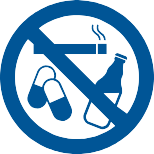 Protective FactorsSexual and Gender Minority Youth Homeless YouthNutrition, Physical Education and Activity, and WeightPersonal Safety Tobacco Use Substance UseGamblingViolence-Related Behaviors and ExperiencesMental HealthSexual Behaviors and Sexuality EducationOther Health Conditions and Health-Related FactorsThe full report also highlights prevention, education, and policy initiatives undertaken by ESE, DPH,   and other state and community agencies to address issues affecting our youth and resources for further information within each of these categories. The full report, as well as the appendix of detailed data tables are available at: www.doe.mass.edu/cnp/hprograms/yrbs/  and www.mass.gov/dph/hsp.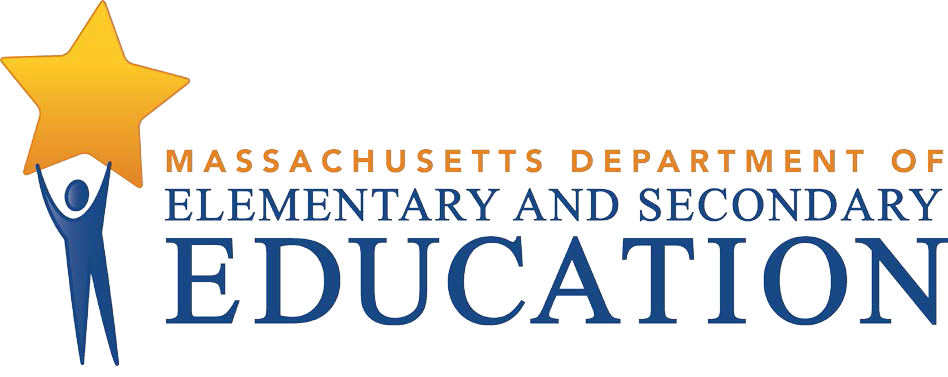 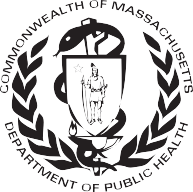 DATA TABLESPROTECTIVE FACTORSHigh School Students Middle School StudentsSUBSTANCE USE PERCEPTION and ACCESSHigh School Students Middle School StudentsDATING and SEXUAL VIOLENCEHigh School StudentsSEXUAL and GENDER MINORITY YOUTHHigh School StudentsPHYSICAL ACTIVITYHigh School Students Middle School StudentsALCOHOL USEHigh School Students 	Middle School Students 	TOBBACO USEHigh School Students Middle School StudentsDATING and FAMILY VIOLENCEMiddle School StudentsOTHER VIOLENCE and VIOLENCE-  RELATED EXPERIENCESHigh School StudentsSCREEN TIMEHigh School Students 	Middle School Students 	DIETARY BEHAVIORSHigh School Students 	Middle School Students 	WEIGHT and WEIGHT CONTROL  BEHAVIORSHigh School Students 	Middle School Students 	MOTOR VEHICLE SAFETYHigh School Students Middle School StudentsSPORTS RELATED SAFETYHigh School Students 	Middle School Students 	MARIJUANA USEHigh School Students 	Middle School Students 	SUBSTANCE USE ON SCHOOL PROPERTYHigh School StudentsOTHER ILLICIT DRUG USEHigh School Students Middle School StudentsGAMBLINGHigh School Students Middle School StudentsBULLYINGHigh School Students 	Middle School Students 	MENTAL HEALTH and SUICIDALITYHigh School Students 	Middle School Students 	SEXUAL BEHAVIORS and EXPERIENCESHigh School Students 	Middle School Students 	SEXUAL HEALTH EDUCATIONHigh School Students Middle School StudentsOTHER HEALTH CONDITIONS and  RELATED FACTORSHigh School Students 	Middle School Students 	Data source: Massachusetts Youth Risk Behavior Survey 2015 unless noted (^), in which the data was from the Massachusetts Youth Health Survey 2015.Footnote: Statistically significant difference between percentages can be assessed if their 95% confidence intervals do not overlap. White, Black, Asian, and Multiracial categories refer to non-Hispanic (NH). Categories of American Indian or Alaskan Native and Native Hawaiian or Other Pacific Islander were not presented due to insufficient sample sizes for a majority of survey questions. Estimates and their 95% confidence intervals were suppressed (-) if the underlying sample size was <100 respondents and/or the relative standard error was >30%.Data source: Massachusetts Youth Risk Behavior Survey 2015 unless noted (^), in which the data was from the Massachusetts Youth Health Survey 2015.Footnote: Statistically significant difference between percentages can be assessed if their 95% confidence intervals do not overlap. White, Black, Asian, and Multiracial categories refer to non-Hispanic (NH). Categories of American Indian or Alaskan Native and Native Hawaiian or Other Pacific Islander were not presented due to insufficient sample sizes for a majority of survey questions. Estimates and their 95% confidence intervals were suppressed (-) if the underlying sample size was <100 respondents and/or the relative standard error was >30%.Data source: Massachusetts Youth Health Survey 2015.Footnote: Statistically significant difference between percentages can be assessed if their 95% confidence intervals do not overlap. White, Black, Asian, and Multiracial categories refer to non-Hispanic (NH). Categories of American Indian or Alaskan Native and Native Hawaiian or Other Pacific Islander were not presented due to insufficient sample sizes for a majority of survey questions. Estimates and their 95% confidence intervals were suppressed (-) if the underlying sample size was <100 respondents and/or the relative standard error was >30%.Data source: Massachusetts Youth Risk Behavior Survey 2015 unless noted (^), in which the data was from the Massachusetts Youth Health Survey 2015.Footnote: Statistically significant difference between percentages can be assessed if their 95% confidence intervals do not overlap. White, Black, Asian, and Multiracial categories refer to non-Hispanic (NH). Categories of American Indian or Alaskan Native and Native Hawaiian or Other Pacific Islander were not presented due to insufficient sample sizes for a majority of survey questions. Estimates and their 95% confidence intervals were suppressed (-) if the underlying sample size was <100 respondents and/or the relative standard error was >30%.Data source: Massachusetts Youth Risk Behavior Survey 2015 unless noted (^), in which the data was from the Massachusetts Youth Health Survey 2015.Footnote: Statistically significant difference between percentages can be assessed if their 95% confidence intervals do not overlap. White, Black, Asian, and Multiracial categories refer to non-Hispanic (NH). Categories of American Indian or Alaskan Native and Native Hawaiian or Other Pacific Islander were not presented due to insufficient sample sizes for a majority of survey questions. Estimates and their 95% confidence intervals were suppressed (-) if the underlying sample size was <100 respondents and/or the relative standard error was >30%.Data source: Massachusetts Youth Health Survey 2015.Footnote: Statistically significant difference between percentages can be assessed if their 95% confidence intervals do not overlap. White, Black, Asian, and Multiracial categories refer to non-Hispanic (NH). Categories of American Indian or Alaskan Native and Native Hawaiian or Other Pacific Islander were not presented due to insufficient sample sizes for a majority of survey questions. Estimates and their 95% confidence intervals were suppressed (-) if the underlying sample size was <100 respondents and/or the relative standard error was >30%.Data source: Massachusetts Youth Risk Behavior Survey 2015 unless noted (^), in which the data was from the Massachusetts Youth Health Survey 2015.Footnote: Statistically significant difference between percentages can be assessed if their 95% confidence intervals do not overlap. White, Black, Asian, and Multiracial categories refer to non-Hispanic (NH). Categories of American Indian or Alaskan Native and Native Hawaiian or Other Pacific Islander were not presented due to insufficient sample sizes for a majority of survey questions. Estimates and their 95% confidence intervals were suppressed (-) if the underlying sample size was <100 respondents and/or the relative standard error was >30%.Data source: Massachusetts Youth Health Survey 2015.Footnote: Statistically significant difference between percentages can be assessed if their 95% confidence intervals do not overlap. White, Black, Asian, and Multiracial categories refer to non-Hispanic (NH). Categories of American Indian or Alaskan Native and Native Hawaiian or Other Pacific Islander were not presented due to insufficient sample sizes for a majority of survey questions. Estimates and their 95% confidence intervals were suppressed (-) if the underlying sample size was <100 respondents and/or the relative standard error was >30%.Data source: Massachusetts Youth Risk Behavior Survey 2015 unless noted (^), in which the data was from the Massachusetts Youth Health Survey 2015.Footnote: Statistically significant difference between percentages can be assessed if their 95% confidence intervals do not overlap. White, Black, Asian, and Multiracial categories refer to non-Hispanic (NH). Categories of American Indian or Alaskan Native and Native Hawaiian or Other Pacific Islander were not presented due to insufficient sample sizes for a majority of survey questions. Estimates and their 95% confidence intervals were suppressed (-) if the underlying sample size was <100 respondents and/or the relative standard error was >30%.DIETARY BEHAVIORS – MASSACHUSETTS HIGH SCHOOL STUDENTS (PART 2 OF 2)Percentage of Massachusetts High School Students who reported:Overall(95% Confidence Interval)Grade	9th GradeEating vegetables 3+ times per day12.0(10.5 - 13.6)12.3(9.3 - 15.3)Eating fruit 2+ AND vegetables 3+ times per day8.1(6.9 - 9.2)7.8(5.5 - 10.1)^Having 1+ drinks with caffeine yesterday 43.5(41.1 - 45.9)37.5(32.9 - 42.1)^Having 1+ sweetened beverage (e.g. soda, flavored drink) yesterday61.4(58.4 - 64.5)65.2(60.7 - 69.7)(6.6 - 14.2)7.4(4.6 - 10.1)7.9(5.5 - 10.3)8.8(5.9 - 11.7)8.3(6.8 - 9.7)7.7(5.9 - 9.5)8.4(6.8 - 9.9)6.1(2.7 - 9.5)7.6(4.6 - 10.5)42.1(37.9 - 46.2)47.0(42.6 - 51.4)47.9(42.9 - 53.0)41.9(38.8 - 45.0)44.9(42.1 - 47.7)45.0(41.9 - 48.2)31.9(24.9 - 38.8)45.0(40.6 - 49.5)59.5(54.3 - 64.6)61.6(57.1 - 66.2)59.5(53.3 - 65.6)66.6(63.4 - 69.8)55.8(52.0 - 59.6)58.3(54.6 - 61.9)68.9(62.9 - 74.9)71.4(66.1 - 76.6)Asian, NH	13.4(6.3 - 20.6)-	28.2(22.3 - 34.1)56.9(48.1 - 65.7)Multiracial, NH	9.6(4.2 - 15.1)9.2(3.9 - 14.4)	-	-Sexual Orientation	Heterosexual	11.9(10.3 - 13.5)8.1(6.9 - 9.2)42.8(40.4 - 45.3)61.3(58.2 - 64.4)Gay, Lesbian, and Bisexual12.6(7.4 - 17.8)8.2(4.0 - 12.4)51.8(45.1 - 58.5)63.4(54.8 - 71.9)Data source: Massachusetts Youth Risk Behavior Survey 2015 unless noted (^), in which the data was from the Massachusetts Youth Health Survey 2015.Footnote: Statistically significant difference between percentages can be assessed if their 95% confidence intervals do not overlap. White, Black, Asian, and Multiracial categories refer to non-Hispanic (NH). Categories of American Indian or Alaskan Native and Native Hawaiian or Other Pacific Islander were not presented due to insufficient sample sizes for a majority of survey questions. Estimates and their 95% confidence intervals were suppressed (-) if the underlying sample size was <100 respondents and/or the relative standard error was >30%.Data source: Massachusetts Youth Health Survey 2015.Footnote: Statistically significant difference between percentages can be assessed if their 95% confidence intervals do not overlap. White, Black, Asian, and Multiracial categories refer to non-Hispanic (NH). Categories of American Indian or Alaskan Native and Native Hawaiian or Other Pacific Islander were not presented due to insufficient sample sizes for a majority of survey questions. Estimates and their 95% confidence intervals were suppressed (-) if the underlying sample size was <100 respondents and/or the relative standard error was >30%.Data source: Massachusetts Youth Risk Behavior Survey 2015 unless noted (^), in which the data was from the Massachusetts Youth Health Survey 2015.Footnote: Statistically significant difference between percentages can be assessed if their 95% confidence intervals do not overlap. White, Black, Asian, and Multiracial categories refer to non-Hispanic (NH). Categories of American Indian or Alaskan Native and Native Hawaiian or Other Pacific Islander were not presented due to insufficient sample sizes for a majority of survey questions. Estimates and their 95% confidence intervals were suppressed (-) if the underlying sample size was <100 respondents and/or the relative standard error was >30%.Percentage of Massachusetts High School Students who reported:Overall(95% Confidence Interval) Grade	9th Grade10th Grade11th Grade 12th GradeGender	Male FemaleRace/Ethnicity	White, NHBlack, NH Hispanic Asian, NHSexual OrientationMultiracial, NHHeterosexualGay, Lesbian, and BisexualData source: Massachusetts Youth Risk Behavior Survey 2015 unless noted (^), in which the data was from the Massachusetts Youth Health Survey 2015.Footnote: Statistically significant difference between percentages can be assessed if their 95% confidence intervals do not overlap. White, Black, Asian, and Multiracial categories refer to non-Hispanic (NH). Categories of American Indian or Alaskan Native and Native Hawaiian or Other Pacific Islander were not presented due to insufficient sample sizes for a majority of survey questions. Estimates and their 95% confidence intervals were suppressed (-) if the underlying sample size was <100 respondents and/or the relative standard error was >30%.Data source: Massachusetts Youth Risk Behavior Survey 2015 unless noted (^), in which the data was from the Massachusetts Youth Health Survey 2015.Footnote: Statistically significant difference between percentages can be assessed if their 95% confidence intervals do not overlap. White, Black, Asian, and Multiracial categories refer to non-Hispanic (NH). Categories of American Indian or Alaskan Native and Native Hawaiian or Other Pacific Islander were not presented due to insufficient sample sizes for a majority of survey questions. Estimates and their 95% confidence intervals were suppressed (-) if the underlying sample size was <100 respondents and/or the relative standard error was >30%.Data source: Massachusetts Youth Health Survey 2015.Footnote: Statistically significant difference between percentages can be assessed if their 95% confidence intervals do not overlap. White, Black, Asian, and Multiracial categories refer to non-Hispanic (NH). Categories of American Indian or Alaskan Native and Native Hawaiian or Other Pacific Islander were not presented due to insufficient sample sizes for a majority of survey questions. Estimates and their 95% confidence intervals were suppressed (-) if the underlying sample size was <100 respondents and/or the relative standard error was >30%.Data source: Massachusetts Youth Health Survey 2015.Footnote: Statistically significant difference between percentages can be assessed if their 95% confidence intervals do not overlap. White, Black, Asian, and Multiracial categories refer to non-Hispanic (NH). Categories of American Indian or Alaskan Native and Native Hawaiian or Other Pacific Islander were not presented due to insufficient sample sizes for a majority of survey questions. Estimates and their 95% confidence intervals were suppressed (-) if the underlying sample size was <100 respondents and/or the relative standard error was >30%.Data source: Massachusetts Youth Health Survey 2015.Footnote: Statistically significant difference between percentages can be assessed if their 95% confidence intervals do not overlap. White, Black, Asian, and Multiracial categories refer to non-Hispanic (NH). Categories of American Indian or Alaskan Native and Native Hawaiian or Other Pacific Islander were not presented due to insufficient sample sizes for a majority of survey questions. Estimates and their 95% confidence intervals were suppressed (-) if the underlying sample size was <100 respondents and/or the relative standard error was >30%.Data source: Massachusetts Youth Risk Behavior Survey 2015 unless noted (^), in which the data was from the Massachusetts Youth Health Survey 2015.Footnote: Statistically significant difference between percentages can be assessed if their 95% confidence intervals do not overlap. White, Black, Asian, and Multiracial categories refer to non-Hispanic (NH). Categories of American Indian or Alaskan Native and Native Hawaiian or Other Pacific Islander were not presented due to insufficient sample sizes for a majority of survey questions. Estimates and their 95% confidence intervals were suppressed (-) if the underlying sample size was <100 respondents and/or the relative standard error was >30%.Data source: Massachusetts Youth Health Survey 2015.Footnote: Statistically significant difference between percentages can be assessed if their 95% confidence intervals do not overlap. White, Black, Asian, and Multiracial categories refer to non-Hispanic (NH). Categories of American Indian or Alaskan Native and Native Hawaiian or Other Pacific Islander were not presented due to insufficient sample sizes for a majority of survey questions. Estimates and their 95% confidence intervals were suppressed (-) if the underlying sample size was <100 respondents and/or the relative standard error was >30%.Data source: Massachusetts Youth Risk Behavior Survey 2015 unless noted (^), in which the data was from the Massachusetts Youth Health Survey 2015.Footnote: Statistically significant difference between percentages can be assessed if their 95% confidence intervals do not overlap. White, Black, Asian, and Multiracial categories refer to non-Hispanic (NH). Categories of American Indian or Alaskan Native and Native Hawaiian or Other Pacific Islander were not presented due to insufficient sample sizes for a majority of survey questions. Estimates and their 95% confidence intervals were suppressed (-) if the underlying sample size was <100 respondents and/or the relative standard error was >30%.Data source: Massachusetts Youth Health Survey 2015.Footnote: Statistically significant difference between percentages can be assessed if their 95% confidence intervals do not overlap. White, Black, Asian, and Multiracial categories refer to non-Hispanic (NH). Categories of American Indian or Alaskan Native and Native Hawaiian or Other Pacific Islander were not presented due to insufficient sample sizes for a majority of survey questions. Estimates and their 95% confidence intervals were suppressed (-) if the underlying sample size was <100 respondents and/or the relative standard error was >30%.Data source: Massachusetts Youth Risk Behavior Survey 2015 unless noted (^), in which the data was from the Massachusetts Youth Health Survey 2015.Footnote: Statistically significant difference between percentages can be assessed if their 95% confidence intervals do not overlap. White, Black, Asian, and Multiracial categories refer to non-Hispanic (NH). Categories of American Indian or Alaskan Native and Native Hawaiian or Other Pacific Islander were not presented due to insufficient sample sizes for a majority of survey questions. Estimates and their 95% confidence intervals were suppressed (-) if the underlying sample size was <100 respondents and/or the relative standard error was >30%.Data source: Massachusetts Youth Risk Behavior Survey 2015 unless noted (^), in which the data was from the Massachusetts Youth Health Survey 2015.Footnote: Statistically significant difference between percentages can be assessed if their 95% confidence intervals do not overlap. White, Black, Asian, and Multiracial categories refer to non-Hispanic (NH). Categories of American Indian or Alaskan Native and Native Hawaiian or Other Pacific Islander were not presented due to insufficient sample sizes for a majority of survey questions. Estimates and their 95% confidence intervals were suppressed (-) if the underlying sample size was <100 respondents and/or the relative standard error was >30%.Data source: Massachusetts Youth Risk Behavior Survey 2015 unless noted (^), in which the data was from the Massachusetts Youth Health Survey 2015.Footnote: Statistically significant difference between percentages can be assessed if their 95% confidence intervals do not overlap. White, Black, Asian, and Multiracial categories refer to non-Hispanic (NH). Categories of American Indian or Alaskan Native and Native Hawaiian or Other Pacific Islander were not presented due to insufficient sample sizes for a majority of survey questions. Estimates and their 95% confidence intervals were suppressed (-) if the underlying sample size was <100 respondents and/or the relative standard error was >30%.Data source: Massachusetts Youth Risk Behavior Survey 2015 unless noted (^), in which the data was from the Massachusetts Youth Health Survey 2015.Footnote: Statistically significant difference between percentages can be assessed if their 95% confidence intervals do not overlap. White, Black, Asian, and Multiracial categories refer to non-Hispanic (NH). Categories of American Indian or Alaskan Native and Native Hawaiian or Other Pacific Islander were not presented due to insufficient sample sizes for a majority of survey questions. Estimates and their 95% confidence intervals were suppressed (-) if the underlying sample size was <100 respondents and/or the relative standard error was >30%.Data source: Massachusetts Youth Health Survey 2015.Footnote: Statistically significant difference between percentages can be assessed if their 95% confidence intervals do not overlap. White, Black, Asian, and Multiracial categories refer to non-Hispanic (NH). Categories of American Indian or Alaskan Native and Native Hawaiian or Other Pacific Islander were not presented due to insufficient sample sizes for a majority of survey questions. Estimates and their 95% confidence intervals were suppressed (-) if the underlying sample size was <100 respondents and/or the relative standard error was >30%.Data source: Massachusetts Youth Health Survey 2015.Footnote: Statistically significant difference between percentages can be assessed if their 95% confidence intervals do not overlap. White, Black, Asian, and Multiracial categories refer to non-Hispanic (NH). Categories of American Indian or Alaskan Native and Native Hawaiian or Other Pacific Islander were not presented due to insufficient sample sizes for a majority of survey questions. Estimates and their 95% confidence intervals were suppressed (-) if the underlying sample size was <100 respondents and/or the relative standard error was >30%.Data source: Massachusetts Youth Risk Behavior Survey 2015 unless noted (^), in which the data was from the Massachusetts Youth Health Survey 2015.Footnote: Statistically significant difference between percentages can be assessed if their 95% confidence intervals do not overlap. White, Black, Asian, and Multiracial categories refer to non-Hispanic (NH). Categories of American Indian or Alaskan Native and Native Hawaiian or Other Pacific Islander were not presented due to insufficient sample sizes for a majority of survey questions. Estimates and their 95% confidence intervals were suppressed (-) if the underlying sample size was <100 respondents and/or the relative standard error was >30%.Data source: Massachusetts Youth Health Survey 2015.Footnote: Statistically significant difference between percentages can be assessed if their 95% confidence intervals do not overlap. White, Black, Asian, and Multiracial categories refer to non-Hispanic (NH). Categories of American Indian or Alaskan Native and Native Hawaiian or Other Pacific Islander were not presented due to insufficient sample sizes for a majority of survey questions. Estimates and their 95% confidence intervals were suppressed (-) if the underlying sample size was <100 respondents and/or the relative standard error was >30%.Data source: Massachusetts Youth Risk Behavior Survey 2015 unless noted (^), in which the data was from the Massachusetts Youth Health Survey 2015.Footnote: Statistically significant difference between percentages can be assessed if their 95% confidence intervals do not overlap. White, Black, Asian, and Multiracial categories refer to non-Hispanic (NH). Categories of American Indian or Alaskan Native and Native Hawaiian or Other Pacific Islander were not presented due to insufficient sample sizes for a majority of survey questions. Estimates and their 95% confidence intervals were suppressed (-) if the underlying sample size was <100 respondents and/or the relative standard error was >30%.Data source: Massachusetts Youth Risk Behavior Survey 2015 unless noted (^), in which the data was from the Massachusetts Youth Health Survey 2015.Footnote: Statistically significant difference between percentages can be assessed if their 95% confidence intervals do not overlap. White, Black, Asian, and Multiracial categories refer to non-Hispanic (NH). Categories of American Indian or Alaskan Native and Native Hawaiian or Other Pacific Islander were not presented due to insufficient sample sizes for amajority of survey questions. Estimates and their 95% confidence intervals were suppressed (-) if the underlying sample size was <100 respondents and/or the relative standard error was >30%.Data source: Massachusetts Youth Risk Behavior Survey 2015 unless noted (^), in which the data was from the Massachusetts Youth Health Survey 2015.Footnote: Statistically significant difference between percentages can be assessed if their 95% confidence intervals do not overlap. White, Black, Asian, and Multiracial categories refer to non-Hispanic (NH). Categories of American Indian or Alaskan Native and Native Hawaiian or Other Pacific Islander were not presented due to insufficient sample sizes for a majority of survey questions. Estimates and their 95% confidence intervals were suppressed (-) if the underlying sample size was <100 respondents and/or the relative standard error was >30%.Data source: Massachusetts Youth Health Survey 2015.Footnote: Statistically significant difference between percentages can be assessed if their 95% confidence intervals do not overlap. White, Black, Asian, and Multiracial categories refer to non-Hispanic (NH). Categories of American Indian or Alaskan Native and Native Hawaiian or Other Pacific Islander were not presented due to insufficient sample sizes for a majority of survey questions. Estimates and their 95% confidence intervals were suppressed (-) if the underlying sample size was <100 respondents and/or the relative standard error was >30%.Data source: Massachusetts Youth Risk Behavior Survey 2015 unless noted (^), in which the data was from the Massachusetts Youth Health Survey 2015.Footnote: Statistically significant difference between percentages can be assessed if their 95% confidence intervals do not overlap. White, Black, Asian, and Multiracial categories refer to non-Hispanic (NH). Categories of American Indian or Alaskan Native and Native Hawaiian or Other Pacific Islander were not presented due to insufficient sample sizes for a majority of survey questions. Estimates and their 95% confidence intervals were suppressed (-) if the underlying sample size was <100 respondents and/or the relative standard error was >30%.Data source: Massachusetts Youth Health Survey 2015.Footnote: Statistically significant difference between percentages can be assessed if their 95% confidence intervals do not overlap.White, Black, Asian, and Multiracial categories refer to non-Hispanic (NH). Categories of American Indian or Alaskan Native and Native Hawaiian or Other Pacific Islander were not presented due to insufficient sample sizes for a majority of survey questions. Estimates and their 95% confidence intervals were suppressed (-) if the underlying sample size was <100 respondents and/or the relative standard error was >30%.Data source: Massachusetts Youth Risk Behavior Survey 2015 unless noted (^), in which the data was from the Massachusetts Youth Health Survey 2015.Footnote: Statistically significant difference between percentages can be assessed if their 95% confidence intervals do not overlap. White, Black, Asian, and Multiracial categories refer to non-Hispanic (NH). Categories of American Indian or Alaskan Native and Native Hawaiian or Other Pacific Islander were not presented due to insufficient sample sizes for a majority  of survey questions. Estimates and their 95% confidence intervals were suppressed (-) if the underlying sample size was <100 respondents and/or the relative standard error was >30%.Data source: Massachusetts Youth Risk Behavior Survey 2015 unless noted (^), in which the data was from the Massachusetts Youth Health Survey 2015.Footnote: Statistically significant difference between percentages can be assessed if their 95% confidence intervals do not overlap. White, Black, Asian, and Multiracial categories refer to non-Hispanic (NH). Categories of American Indian or Alaskan Native and Native Hawaiian or Other Pacific Islander were not presented due to insufficient sample sizes for a majority of survey questions. Estimates and their 95% confidence intervals were suppressed (-) if the underlying sample size was <100 respondents and/or the relative standard error was >30%.Data source: Massachusetts Youth Risk Behavior Survey 2015 unless noted (^), in which the data was from the Massachusetts Youth Health Survey 2015.Footnote: Statistically significant difference between percentages can be assessed if their 95% confidence intervals do not overlap. White, Black, Asian, and Multiracial categories refer to non-Hispanic (NH). Categories of American Indian or Alaskan Native and Native Hawaiian or Other Pacific Islander were not presented due to insufficient sample sizes for a majority of survey questions. Estimates and their 95% confidence intervals were suppressed (-) if the underlying sample size was <100 respondents and/or the relative standard error was >30%.Data source: Massachusetts Youth Risk Behavior Survey 2015 unless noted (^), in which the data was from the Massachusetts Youth Health Survey 2015.Footnote: Statistically significant difference between percentages can be assessed if their 95% confidence intervals do not overlap. White, Black, Asian, and Multiracial categories refer to non-Hispanic (NH). Categories of American Indian or Alaskan Native and Native Hawaiian or Other Pacific Islander were not presented due to insufficient sample sizes for a majority of survey questions. Estimates and their 95% confidence intervals were suppressed (-) if the underlying sample size was <100 respondents and/or the relative standard error was >30%.*Other drugs include marijuana, inhalants, cocaine, heroin, amphetamines/methamphetamines, ecstasy, and over-the-counter medicine.Data source: Massachusetts Youth Health Survey 2015.Footnote: Statistically significant difference between percentages can be assessed if their 95% confidence intervals do not overlap. White, Black, Asian, and Multiracial categories refer to non-Hispanic (NH). Categories of American Indian or Alaskan Native and Native Hawaiian or Other Pacific Islander were not presented due to insufficient sample sizes for a majority of survey questions. Estimates and their 95% confidence intervals were suppressed (-) if the underlying sample size was <100 respondents and/or the relative standard error was >30%.Data source: Massachusetts Youth Health Survey 2015.Footnote: Statistically significant difference between percentages can be assessed if their 95% confidence intervals do not overlap. White, Black, Asian, and Multiracial categories refer to non-Hispanic (NH). Categories of American Indian or Alaskan Native and Native Hawaiian or Other Pacific Islander were not presented due to insufficient sample sizes for a majority of survey questions. Estimates and their 95% confidence intervals were suppressed (-) if the underlying sample size was <100 respondents and/or the relative standard error was >30%.*Other drugs include marijuana, inhalants, cocaine, heroin, amphetamines/methamphetamines, ecstasy, and over-the-counter medicine.Data source: Massachusetts Youth Risk Behavior Survey 2015 unless noted (^), in which the data was from the Massachusetts Youth Health Survey 2015.Footnote: Statistically significant difference between percentages can be assessed if their 95% confidence intervals do not overlap. White, Black, Asian, and Multiracial categories refer to non-Hispanic (NH). Categories of American Indian or Alaskan Native and Native Hawaiian or Other Pacific Islander were not presented due to insufficient sample sizes for a majority of survey questions. Estimates and their 95% confidence intervals were suppressed (-) if the underlying sample size was <100 respondents and/or the relative standard error was >30%.*Other forms of gambling include betting on sporting events, games of personal skill (e.g. pool, bowling, dominoes or darts), dice games, horse or other animal races, video poker or other gambling machines, playing cards or bingo for money or prizes, and/or gambling on the internet.Data source: Massachusetts Youth Health Survey 2015.Footnote: Statistically significant difference between percentages can be assessed if their 95% confidence intervals do not overlap. White, Black, Asian, and Multiracial categories refer to non-Hispanic (NH). Categories of American Indian or Alaskan Native and Native Hawaiian or Other Pacific Islander were not presented due to insufficient sample sizes for a majority of survey questions. Estimates and their 95% confidence intervals were suppressed (-) if the underlying sample size was <100 respondents and/or the relative standard error was >30%.*Other forms of gambling include betting on sporting events, games of personal skill (e.g. pool, bowling, dominoes or darts), dice games, horse or other animal races, video poker or other gambling machines, playing cards or bingo for money or prizes, and/or gambling on the internet.Data source: Massachusetts Youth Risk Behavior Survey 2015 unless noted (^), in which the data was from the Massachusetts Youth Health Survey 2015.Footnote: Statistically significant difference between percentages can be assessed if their 95% confidence intervals do not overlap. White, Black, Asian, and Multiracial categories refer to non-Hispanic (NH). Categories of American Indian or Alaskan Native and Native Hawaiian or Other Pacific Islander were not presented due to insufficient sample sizes for a majority of survey questions. Estimates and their 95% confidence intervals were suppressed (-) if the underlying sample size was <100 respondents and/or the relative standard error was >30%.Data source: Massachusetts Youth Health Survey 2015.Footnote: Statistically significant difference between percentages can be assessed if their 95% confidence intervals do not overlap. White, Black, Asian, and Multiracial categories refer to non-Hispanic (NH). Categories of American Indian or Alaskan Native and Native Hawaiian or Other Pacific Islander were not presented due to insufficient sample sizes for a majority of survey questions. Estimates and their 95% confidence intervals were suppressed (-) if the underlying sample size was <100 respondents and/or the relative standard error was >30%.Data source: Massachusetts Youth Risk Behavior Survey 2015 unless noted (^), in which the data was from the Massachusetts Youth Health Survey 2015.Footnote: Statistically significant difference between percentages can be assessed if their 95% confidence intervals do not overlap. White, Black, Asian, and Multiracial categories refer to non-Hispanic (NH). Categories of American Indian or Alaskan Native and Native Hawaiian or Other Pacific Islander were not presented due to insufficient sample sizes for a majority of survey questions. Estimates and their 95% confidence intervals were suppressed (-) if the underlying sample size was <100 respondents and/or the relative standard error was >30%.Data source: Massachusetts Youth Health Survey 2015.Footnote: Statistically significant difference between percentages can be assessed if their 95% confidence intervals do not overlap. White, Black, Asian, and Multiracial categories refer to non-Hispanic (NH). Categories of American Indian or Alaskan Native and Native Hawaiian or Other Pacific Islander were not presented due to insufficient sample sizes for a majority of survey questions. Estimates and their 95% confidence intervals were suppressed (-) if the underlying sample size was <100 respondents and/or the relative standard error was >30%.Data source: Massachusetts Youth Risk Behavior Survey 2015 unless noted (^), in which the data was from the Massachusetts Youth Health Survey 2015.Footnote: Statistically significant difference between percentages can be assessed if their 95% confidence intervals do not overlap. White, Black, Asian, and Multiracial categories refer to non-Hispanic (NH). Categories of American Indian or Alaskan Native and Native Hawaiian or Other Pacific Islander were not presented due to insufficient sample sizes for a majority of survey questions. Estimates and their 95% confidence intervals were suppressed (-) if the underlying sample size was <100 respondents and/or the relative standard error was >30%.Data source: Massachusetts Youth Risk Behavior Survey 2015 unless noted (^), in which the data was from the Massachusetts Youth Health Survey 2015.Footnote: Statistically significant difference between percentages can be assessed if their 95% confidence intervals do not overlap. White, Black, Asian, and Multiracial categories refer to non-Hispanic (NH). Categories of American Indian or Alaskan Native and Native Hawaiian or Other Pacific Islander were not presented due to insufficient sample sizes for a majority of survey questions. Estimates and their 95% confidence intervals were suppressed (-) if the underlying sample size was <100 respondents and/or the relative standard error was >30%.Data source: Massachusetts Youth Risk Behavior Survey 2015 unless noted (^), in which the data was from the Massachusetts Youth Health Survey 2015.Footnote: Statistically significant difference between percentages can be assessed if their 95% confidence intervals do not overlap. White, Black, Asian, and Multiracial categories refer to non-Hispanic (NH). Categories of American Indian or Alaskan Native and Native Hawaiian or Other Pacific Islander were not presented due to insufficient sample sizes for a majority of survey questions. Estimates and their 95% confidence intervals were suppressed (-) if the underlying sample size was <100 respondents and/or the relative standard error was >30%.Data source: Massachusetts Youth Risk Behavior Survey 2015 unless noted (^), in which the data was from the Massachusetts Youth Health Survey 2015.Footnote: Statistically significant difference between percentages can be assessed if their 95% confidence intervals do not overlap. White, Black, Asian, and Multiracial categories refer to non-Hispanic (NH). Categories of American Indian or Alaskan Native and Native Hawaiian or Other Pacific Islander were not presented due to insufficient sample sizes for a majority of survey questions. Estimates and their 95% confidence intervals were suppressed (-) if the underlying sample size was <100 respondents and/or the relative standard error was >30%.Data source: Massachusetts Youth Health Survey 2015.Footnote: Statistically significant difference between percentages can be assessed if their 95% confidence intervals do not overlap. White, Black, Asian, and Multiracial categories refer to non- Hispanic (NH). Categories of American Indian or Alaskan Native and Native Hawaiian or Other Pacific Islander were not presented due to insufficient sample sizes for a majority of survey questions. Estimates and their 95% confidence intervals were suppressed (-) if the underlying sample size was <100 respondents and/or the relative standard error was >30%.Data source: Massachusetts Youth Risk Behavior Survey 2015 unless noted (^), in which the data was from the Massachusetts Youth Health Survey 2015.Footnote: Statistically significant difference between percentages can be assessed if their 95% confidence intervals do not overlap. White, Black, Asian, and Multiracial categories refer to non-Hispanic (NH). Categories of American Indian or Alaskan Native and Native Hawaiian or Other Pacific Islander were not presented due to insufficient sample sizes for a majority of survey questions. Estimates and their 95% confidence intervals were suppressed (-) if the underlying sample size was <100 respondents and/or the relative standard error was >30%.Data source: Massachusetts Youth Risk Behavior Survey 2015 unless noted (^), in which the data was from the Massachusetts Youth Health Survey 2015.Footnote: Statistically significant difference between percentages can be assessed if their 95% confidence intervals do not overlap. White, Black, Asian, and Multiracial categories refer to non-Hispanic (NH). Categories of American Indian or Alaskan Native and Native Hawaiian or Other Pacific Islander were not presented due to insufficient sample sizes for a majority of survey questions. Estimates and their 95% confidence intervals were suppressed (-) if the underlying sample size was <100 respondents and/or the relative standard error was >30%.Data source: Massachusetts Youth Risk Behavior Survey 2015 unless noted (^), in which the data was from the Massachusetts Youth Health Survey 2015.Footnote: Statistically significant difference between percentages can be assessed if their 95% confidence intervals do not overlap. White, Black, Asian, and Multiracial categories refer to non-Hispanic (NH). Categories of American Indian or Alaskan Native and Native Hawaiian or Other Pacific Islander were not presented due to insufficient sample sizes for a majority of survey questions. Estimates and their 95% confidence intervals were suppressed (-) if the underlying sample size was <100 respondents and/or the relative standard error was >30%.Data source: Massachusetts Youth Risk Behavior Survey 2015 unless noted (^), in which the data was from the Massachusetts Youth Health Survey 2015.Footnote: Statistically significant difference between percentages can be assessed if their 95% confidence intervals do not overlap. White, Black, Asian, and Multiracial categories refer to non-Hispanic (NH). Categories of American Indian or Alaskan Native and Native Hawaiian or Other Pacific Islander were not presented due to insufficient sample sizes for a majority of survey questions. Estimates and their 95% confidence intervals were suppressed (-) if the underlying sample size was <100 respondents and/or the relative standard error was >30%.Data source: Massachusetts Youth Risk Behavior Survey 2015 unless noted (^), in which the data was from the Massachusetts Youth Health Survey 2015.Footnote: Statistically significant difference between percentages can be assessed if their 95% confidence intervals do not overlap. White, Black, Asian, and Multiracial categories refer to non-Hispanic (NH). Categories of American Indian or Alaskan Native and Native Hawaiian or Other Pacific Islander were not presented due to insufficient sample sizes for a majority of survey questions. Estimates and their 95% confidence intervals were suppressed (-) if the underlying sample size was <100 respondents and/or the relative standard error was >30%.Data source: Massachusetts Youth Health Survey 2015.Footnote: Statistically significant difference between percentages can be assessed if their 95% confidence intervals do not overlap. White, Black, Asian, and Multiracial categories refer to non-Hispanic (NH). Categories of American Indian or Alaskan Native and Native Hawaiian or Other Pacific Islander were not presented due to insufficient sample sizes for a majority of survey questions. Estimates and their 95% confidence intervals were suppressed (-) if the underlying sample size was <100 respondents and/or the relative standard error was >30%.Data source: Massachusetts Youth Health Survey 2015.Footnote: Statistically significant difference between percentages can be assessed if their 95% confidence intervals do not overlap. White, Black, Asian, and Multiracial categories refer to non-Hispanic (NH). Categories of American Indian or Alaskan Native and Native Hawaiian or Other Pacific Islander were not presented due to insufficient samplesizes for a majority of survey questions. Estimates and their 95% confidence intervals were suppressed (-) if the underlying sample size was <100 respondents and/or the relative standard error was >30%.DATA TABLES: ANALYSIS and STATISTICS PRESENTEDData on key health and safety indicators are presented overall and by gender, grade, and race/ethnicity for both middle and high school students, as well as by sexual orientation for high school students. Results for high school students are from the MYRBS, except for a few instances when the data are from the MYHS and are noted (^). All middle school results are from the MYHS.All data collected for the MYRBS and the MYHS are self-reported from Massachusetts public school students. Self-reported data may be subject to error for several reasons, including inaccurate recall of events.[1] Students in private schools, state custody, or other educational settings are not represented. Students who have severe limitations or disabilities, or who are often absent from school may be under-represented. Additionally, data presented are univariate, descriptive percentages. No multivariate analysis was performed on these data. In addition, all data presented are voluntary and cross-sectional, and thus should not be used to assess causality.Percent estimates presented in these tables are weighted (i.e., adjusted for nonresponse and distribution of students by grade, sex and race/ethnicity) in order to be representative of high school and middle school students across Massachusetts. They are calculated based on the percentage of students who answered “Yes” over all students who responded to the respective question. Students who responded “Don’t know” or refused to respond were excluded from the analysis unless otherwise noted. Since survey estimates are based on a random sample of public school students (instead of a census), a 95% confidence interval is provided for each percent estimate. Statistical significant difference between percent estimates can be determined if their 95% confidence intervals do not overlap. Data are not presented if the underlying sample size is less than 100 respondents and/or the relative standard error is above 30%.[1]  National Center for Health Statistics. (January 11, 2007). Reliability of Survey Estimates. Retrieved August 2, 2007, from http://www.cdc.gov/nchs/about/major/ahcd/reliability.htmFigure 1: Demographic Characteristics of the 2015 MYHS and MYRBSFigure 1: Demographic Characteristics of the 2015 MYHS and MYRBSFigure 1: Demographic Characteristics of the 2015 MYHS and MYRBSFigure 1: Demographic Characteristics of the 2015 MYHS and MYRBSMiddle SchoolMYHS (N=3,428)High SchoolMYHS (N=2,618)	MYHS (N=3,120)High SchoolMYHS (N=2,618)	MYHS (N=3,120)SexSexSexSexFemale1,653 (49.0%)1,316 (49.5%)1,557 (49.6%)Male1,689 (51.0%)1,260 (50.5%)1,542 (50.4%)Missing864221GradeGradeGradeGrade6th grade1,097 (33.2%)------7th grade1,176 (33.1%)------8th grade1,138 (33.7%)------9th grade---744 (26.4%)742 (26.3%)10th grade---689 (25.2%)749 (25.2%)11th grade---622 (24.6%)902 (24.6%)12th grade---549 (23.2%)695 (23.6%)Ungraded or Other1 (0.02%)3 (0.1%)9 (0.3%)Missing161123Race/Ethnicity aRace/Ethnicity aRace/Ethnicity aRace/Ethnicity aWhite, non-Hispanic2,058 (65.2%)1,593 (66.8%)1,712 (66.8%)Black, non-Hispanic184 (8.4%)236 (8.8%)316 (8.8%)Hispanic or Latino633 (17.4%)496 (16.0%)683 (16.0%)Asian, non-Hispanic120 (3.6%)142 (4.8%)155 (5.8%)Other or Multiple Ethnicity, non-Hispanic182 (5.4%)107 (3.6%)140 (2.6%)Missing25144114(a) Students were allowed to indicate multiple racial/ethnic categories. If Hispanic/ Latino was indicated as an ethnic identification, whether alone or in combination with other ethnic categories, the student was categorized as Hispanic/Latino. The Other or Multiple Ethnicity category includes American Indian, Alaskan Natives or Pacific Islander and youth who indicated several ethnicities that did not include Hispanic/Latino.(a) Students were allowed to indicate multiple racial/ethnic categories. If Hispanic/ Latino was indicated as an ethnic identification, whether alone or in combination with other ethnic categories, the student was categorized as Hispanic/Latino. The Other or Multiple Ethnicity category includes American Indian, Alaskan Natives or Pacific Islander and youth who indicated several ethnicities that did not include Hispanic/Latino.(a) Students were allowed to indicate multiple racial/ethnic categories. If Hispanic/ Latino was indicated as an ethnic identification, whether alone or in combination with other ethnic categories, the student was categorized as Hispanic/Latino. The Other or Multiple Ethnicity category includes American Indian, Alaskan Natives or Pacific Islander and youth who indicated several ethnicities that did not include Hispanic/Latino.(a) Students were allowed to indicate multiple racial/ethnic categories. If Hispanic/ Latino was indicated as an ethnic identification, whether alone or in combination with other ethnic categories, the student was categorized as Hispanic/Latino. The Other or Multiple Ethnicity category includes American Indian, Alaskan Natives or Pacific Islander and youth who indicated several ethnicities that did not include Hispanic/Latino.Percentage of Massachusetts High School Students who reported:Percentage of Massachusetts High School Students who reported:Sleeping 8+ hours on an average school nightEarning mostly A's and B's in schoolOverall(95% Confidence Interval)Overall(95% Confidence Interval)22.0(19.8 - 24.3)76.0(71.8 - 80.1)Grade9th Grade30.3(25.9 - 35.2)78.9(73.8 - 84.0)Grade10th Grade23.4(19.3 - 28.1)75.6(67.7 - 83.5)Grade11th Grade17.8(14.7 - 21.5)74.1(68.3 - 80.0)Grade12th Grade15.9(13.5 - 18.6)75.4(69.1 - 81.7)GenderMale25.0(21.9 - 28.3)71.9(66.5 - 77.3)GenderFemale19.1(16.9 - 21.6)80.1(76.9 - 83.4)Race/EthnicityWhite, NH23.3(20.7 - 26.2)80.5(76.5 - 84.5)Race/EthnicityBlack, NH16.5(12.7 - 21.1)63.5(56.5 - 70.6)Race/EthnicityHispanic19.3(16.3 - 22.7)61.8(53.8 - 69.9)Race/EthnicityAsian, NH17.9(12.3 - 25.3)85.9(77.6 - 94.2)Race/EthnicityMultiracial, NH27.0(20.2 - 35.2)-Sexual OrientationHeterosexual22.2(20.0 - 24.7)76.2(72.1 - 80.3)Sexual OrientationGay, Lesbian, and Bisexual17.7(13.1 - 23.5)71.9(65.5 - 78.3)Percentage of Massachusetts High School Students who reported:Percentage of Massachusetts High School Students who reported:Having at least one parent or other adult family member that they can talk to about things important to themHaving at least one teacher or other adult at school that they can talk to if they have a problemOverallOverall82.173.3(95% Confidence Interval)(95% Confidence Interval)(80.3 - 83.7)(71.1 - 75.4)Grade9th Grade82.8(79.0 - 86.0)69.9(65.1 - 74.3)Grade10th Grade82.2(78.3 - 85.5)73.2(68.8 - 77.2)Grade11th Grade81.4(77.6 - 84.6)74.1(69.8 - 78.0)Grade12th Grade82.6(79.0 - 85.6)76.5(71.5 - 80.9)GenderMale84.3(82.1 - 86.3)71.6(68.5 - 74.5)GenderFemale80.0(77.6 - 82.2)75.2(72.1 - 78.1)Race/EthnicityWhite, NH85.0(82.8 - 86.9)75.7(73.5 - 77.8)Race/EthnicityBlack, NH77.3(69.0 - 83.9)70.6(61.9 - 78.1)Race/EthnicityHispanic75.9(71.7 - 79.7)69.1(63.1 - 74.5)Race/EthnicityAsian, NH71.2(59.2 - 80.8)65.3(56.9 - 72.9)Race/EthnicityMultiracial, NH-75.9(65.1 - 84.3)SexualHeterosexual84.4(82.6 - 86.0)74.1(71.6 - 76.4)OrientationGay, Lesbian, and64.571.2OrientationBisexual(58.2 - 70.4)(64.9 - 76.8)Percentage of Massachusetts Middle School Students who reported:Percentage of Massachusetts Middle School Students who reported:Having good or better overall healthSleeping 8+ hours on an average school nightEarning mostly A's and B's in schoolOverall(95% Confidence Interval)Overall(95% Confidence Interval)94.8(93.8 - 95.8)60.4(57.7 - 63.1)83.3(80.4 - 86.2)Grade6th Grade96.9(95.8 - 98.0)72.1(68.0 - 76.2)86.5(82.9 - 90.2)Grade7th Grade94.2(92.5 - 95.9)61.9(58.9 - 64.9)81.0(76.1 - 86.0)Grade8th Grade93.4(91.6 - 95.2)47.7(44.3 - 51.2)82.4(78.4 - 86.4)GenderMale95.5(94.3 - 96.7)63.5(60.6 - 66.4)79.0(75.1 - 82.8)GenderFemale94.2(92.7 - 95.6)57.2(53.5 - 60.8)88.0(85.4 - 90.7)Race/EthnicityWhite, NH96.4(95.4 - 97.4)61.8(59.0 - 64.6)88.0(85.6 - 90.3)Race/EthnicityBlack, NH88.8(83.4 - 94.2)57.6(50.6 - 64.5)70.8(62.1 - 79.4)Race/EthnicityHispanic90.7(88.3 - 93.1)52.1(46.5 - 57.7)70.0(63.5 - 76.5)Race/EthnicityAsian, NH95.1(91.5 - 98.7)62.3(53.5 - 71.2)95.1(90.6 - 99.7)Race/EthnicityMultiracial, NH93.2(89.1 - 97.3)60.2(49.9 - 70.5)78.5(69.3 - 87.8)Percentage of Massachusetts High School Students who reported:Percentage of Massachusetts High School Students who reported:Being Lesbian, Gay, or BisexualBeing TransgenderOverall(95% Confidence Interval)Overall(95% Confidence Interval)7.7(6.8 - 8.6)2.0(1.4 - 2.7)Grade9th Grade6.5(4.8 - 8.2)2.1(1.2 - 3.1)Grade10th Grade10.7(8.4 - 13.0)-Grade11th Grade5.9(4.3 - 7.5)1.9(1.1 - 2.7)Grade12th Grade7.6(5.6 - 9.7)-GenderMale4.5(3.5 - 5.5)2.3(1.3 - 3.2)GenderFemale10.8(9.2 - 12.4)1.3(0.6 - 2.0)Race/EthnicityWhite, NH7.3(6.3 - 8.3)1.5(0.8 - 2.2)Race/EthnicityBlack, NH--Race/EthnicityHispanic11.2(8.8 - 13.7)3.6(2.2 - 5.0)Race/EthnicityAsian, NH--Race/EthnicityMultiracial, NH--Sexual OrientationHeterosexual-1.4(0.9 - 2.3)Sexual OrientationGay, Lesbian, and Bisexual-6.2(3.7 - 10.3)Percentage of Massachusetts High School Students who reported:Percentage of Massachusetts High School Students who reported:Playing on a sports team, past yearBeing physically active for 60 minutes, 5+ days per week^Engaging in vigorous activity for 20+ minutes, 3+ times per week^Walking, biking or skateboarding to/from school, past 5 daysOverallOverall60.645.272.018.6(95% Confidence Interval)(95% Confidence Interval)(56.6 - 64.4)(41.2 - 49.3)(68.9 - 75.0)(13.8 - 23.5)Grade9th Grade65.7(60.3 - 70.6)48.0(41.7 - 54.4)75.1(70.4 - 79.8)20.3(14.3 - 26.3)Grade10th Grade61.5(54.2 - 68.3)49.5(43.1 - 56.0)70.7(64.9 - 76.4)20.3(13.6 - 27.0)Grade11th Grade57.1(51.9 - 62.1)41.4(36.7 - 46.2)74.8(70.5 - 79.1)12.6(7.0 - 18.3)Grade12th Grade58.1(51.5 - 64.4)41.5(35.8 - 47.3)67.0(62.8 - 71.2)20.7(12.1 - 29.3)GenderMale62.6(58.1 - 66.9)52.9(49.0 - 56.8)78.5(75.5 - 81.5)19.8(14.4 - 25.2)GenderFemale59.0(54.5 - 63.4)37.4(32.6 - 42.5)64.9(60.6 - 69.3)17.3(12.6 - 22.0)Race/EthnicityWhite, NH65.3(60.7 - 69.6)50.8(47.2 - 54.4)76.9(73.8 - 79.9)11.4(9.0 - 13.7)Race/EthnicityBlack, NH56.0(49.9 - 61.8)32.4(26.5 - 38.9)58.4(51.5 - 65.3)40.2(28.3 - 52.1)Race/EthnicityHispanic45.6(42.4 - 48.8)31.8(26.8 - 37.3)62.3(57.5 - 67.1)34.1(24.4 - 43.8)Race/EthnicityAsian, NH54.4(43.6 - 64.8)40.4(30.7 - 50.9)62.0(54.9 - 69.1)22.5(12.1 - 32.9)Race/EthnicityMultiracial, NH60.9(49.4 - 71.4)51.1(41.4 - 60.8)--Sexual OrientationHeterosexual63.5(59.4 - 67.3)47.4(43.2 - 51.6)73.2(70.0 - 76.5)18.2(13.4 - 23.0)Sexual OrientationGay, Lesbian, and38.126.663.524.4Sexual OrientationBisexual(30.9 - 45.8)(19.7-34.8)(57.9 - 69.1)(15.7 - 33.2)Percentage of Massachusetts Middle School Students who reported:Percentage of Massachusetts Middle School Students who reported:Being physically active for 60 minutes, 5+ days per weekEngaging in vigorous activity for 20+ minutes, 3+ times per weekWalking, biking or skateboarding to/from school, past 5 daysOverall(95% Confidence Interval)Overall(95% Confidence Interval)49.2(46.5 - 51.8)74.9(72.7 - 77.2)21.2(18.1 - 24.3)Grade6th Grade50.4(46.7 - 54.2)75.5(72.4 - 78.6)18.4(14.1 - 22.7)Grade7th Grade50.7(46.7 - 54.6)75.4(72.2 - 78.6)21.6(17.1 - 26.0)Grade8th Grade46.5(42.5 - 50.5)74.3(70.8 - 77.8)23.6(19.3 - 27.9)GenderMale54.7(51.5 - 57.9)76.9(74.2 - 79.5)20.8(17.5 - 24.1)GenderFemale43.1(39.7 - 46.5)73.4(70.6 - 76.1)21.1(17.5 - 24.7)Race/EthnicityWhite, NH53.2(50.5 - 55.9)80.0(78.1 - 82.0)15.6(13.3 - 17.9)Race/EthnicityBlack, NH46.1(39.4 - 52.8)66.3(59.2 - 73.4)33.0(22.7 - 43.4)Race/EthnicityHispanic38.6(34.3 - 42.8)63.0(58.9 - 67.2)35.5(30.5 - 40.5)Race/EthnicityAsian, NH28.7(21.1 - 36.3)65.1(55.1 - 75.1)23.5(13.8 - 33.1)Race/EthnicityMultiracial, NH45.2(36.9 - 53.4)69.6(62.4 - 76.7)29.7(21.2 - 38.2)Percentage of Massachusetts High School Students who reported:Percentage of Massachusetts High School Students who reported:Spending 3+hours per day playing video games and/or using the computer for something other than school work (on an average school day)^Watching TV for 3+ hours on an average school dayOverall(95% Confidence Interval)Overall(95% Confidence Interval)43.2(40.8 - 45.7)18.3(15.9 - 20.8)Grade9th Grade43.5(39.2 - 47.9)19.9(15.7 - 24.2)Grade10th Grade45.3(40.0 - 50.8)21.2(17.1 - 25.4)Grade11th Grade43.2(39.3 - 47.2)12.7(9.4 - 15.9)Grade12th Grade39.8(35.4 - 44.4)19.2(15.4 - 23.0)GenderMale42.9(39.7 - 46.3)16.8(14.4 - 19.1)GenderFemale43.3(40.2 - 46.4)20.1(16.7 - 23.5)Race/EthnicityWhite, NH42.1(39.6 - 44.7)15.5(12.8 - 18.2)Race/EthnicityBlack, NH43.3(37.5 - 49.3)30.1(25.0 - 35.2)Race/EthnicityHispanic45.7(41.9 - 49.5)24.4(19.8 - 28.9)Race/EthnicityAsian, NH42.6(32.1 - 53.8)16.1(9.1 - 23.0)Race/EthnicityMultiracial, NH58.4(46.3 - 69.5)-Sexual OrientationHeterosexual41.5(38.8 - 44.2)17.9(15.6 - 20.2)Sexual OrientationGay, Lesbian, and Bisexual59.2(52.3 - 65.8)21.6(15.1 - 28.1)Percentage of Massachusetts Middle School Students who reported:Percentage of Massachusetts Middle School Students who reported:Spending 3+hours per day playing video games and/or using the computer for something other than school work (on an average school day)Watching TV for 3+ hours on an average school dayOverall(95% Confidence Interval)Overall(95% Confidence Interval)42.4(39.4 - 45.4)20.8(18.4 - 23.3)Grade6th Grade33.2(28.9 - 37.5)19.1(15.3 - 22.9)Grade7th Grade45.2(40.9 - 49.6)20.8(16.9 - 24.8)Grade8th Grade48.6(44.0 - 53.1)22.4(18.7 - 26.0)GenderMale41.3(37.8 - 44.8)18.9(16.5 - 21.3)GenderFemale43.9(40.4 - 47.4)22.3(19.1 - 25.4)Race/EthnicityWhite, NH38.0(34.6 - 41.3)15.7(13.5 - 17.9)Race/EthnicityBlack, NH52.6(45.3 - 59.9)37.9(31.4 - 44.4)Race/EthnicityHispanic56.3(52.7 - 60.0)33.3(29.8 - 36.7)Race/EthnicityAsian, NH43.4(33.6 - 53.3)13.7(6.3 - 21.0)Race/EthnicityMultiracial, NH47.0(38.6 - 55.4)21.2(13.8 - 28.6)Percentage of Massachusetts High School Students who reported:Percentage of Massachusetts High School Students who reported:Drinking 3+ glasses of milk per dayEating breakfast every dayDrinking 1+ glass of non-diet soda per dayEating fruit 2+ times per dayOverallOverall10.934.913.831.4(95% Confidence Interval)(95% Confidence Interval)(9.5 - 12.6)(32.5 - 37.4)(11.6 - 16.2)(29.2 - 33.5)Grade9th Grade12.2(9.3 - 15.8)37.8(33.3 - 42.5)11.8(9.0 - 15.4)35.1(30.2 - 40.1)Grade10th Grade12.8(10.1 - 16.1)33.6(28.7 - 39.0)14.5(11.0 - 18.9)31.3(26.8 - 35.9)Grade11th Grade10.4(8.0 - 13.3)34.3(31.0 - 37.9)13.1(10.4 - 16.4)29.5(26.0 - 33.1)Grade12th Grade7.8(5.8 - 10.5)33.8(29.3 - 38.7)15.3(11.1 - 20.7)28.6(24.3 - 33.0)GenderMale15.4(13.4 - 17.6)35.8(32.7 - 39.0)17.7(14.8 - 21.0)31.9(29.4 - 34.5)GenderFemale6.4(5.1 - 8.0)34.0(30.7 - 37.4)9.7(7.9 - 12.0)30.6(26.7 - 34.5)Race/EthnicityWhite, NH12.2(10.4 - 14.3)36.8(34.7 - 39.0)13.3(10.8 - 16.4)32.2(29.7 - 34.8)Race/EthnicityBlack, NH9.5(6.5 - 13.7)24.9(18.0 - 33.3)13.7(9.7 - 19.0)26.5(21.1 - 31.9)Race/EthnicityHispanic7.8(5.6 - 10.9)32.4(26.9 - 38.5)16.9(14.2 - 20.1)30.6(26.2 - 34.9)Race/EthnicityAsian, NH5.4(2.4 - 11.8)32.4(24.7 - 41.3)9.6(3.8 - 22.2)29.5(20.7 - 38.2)Race/EthnicityMultiracial, NH10.8(5.0 - 21.9)33.1(24.2 - 43.3)19.4(11.5 - 30.8)33.0(22.3 - 43.6)SexualHeterosexual11.3(9.8 - 13.1)35.7(33.4 - 38.1)13.5(11.3 - 16.1)31.4(29.3 - 33.5)OrientationGay, Lesbian, and7.325.217.827.7OrientationBisexual(3.9 - 13.1)(18.5-33.4)(13.0 - 23.8)(21.6 - 33.7)Percentage of Massachusetts High School Students who reported:Percentage of Massachusetts High School Students who reported:Being obese (i.e., ≥95thpercentile for body mass index by age and sex)Being overweight (i.e., 85 to 95th percentile for body mass index by age and sex)Thinking they are slightly or very overweightTrying to lose weight^Increasing fruit and vegetable intake to lose weight, past 30 daysOverallOverall11.015.331.546.055.8(95% Confidence Interval)(95% Confidence Interval)(9.4 - 12.8)(13.6 - 17.2)(29.7 - 33.4)(43.8 - 48.3)(53.4 - 58.2)Grade9th Grade8.5(6.5 - 11.0)16.8(13.3 - 21.0)30.5(27.3 - 33.9)45.1(41.3 - 48.9)55.1(50.7 - 59.6)Grade10th Grade12.8(9.2 - 17.6)15.1(11.9 - 19.1)33.2(29.4 - 37.2)48.4(44.0 - 52.9)53.4(49.6 - 57.1)Grade11th Grade12.7(9.8 - 16.2)16.3(13.5 - 19.4)31.7(29.0 - 34.6)46.3(43.0 - 49.7)58.5(54.3 - 62.7)Grade12th Grade9.9(7.5 - 13.0)12.7(10.1 - 15.8)30.8(27.0 - 34.8)44.4(40.2 - 48.5)56(51.9 - 60.1)GenderMale14.7(12.1 - 17.6)16.0(14.2 - 17.8)27.3(24.7 - 30.0)32.7(29.9 - 35.6)49.0(45.8 - 52.2)GenderFemale7.2(5.6 - 9.1)14.7(12.4 - 17.3)35.9(32.6 - 39.3)59.5(56.8 - 62.0)62.3(58.9 - 65.8)Race/EthnicityWhite, NH9.6(8.0 - 11.6)13.5(11.3 - 16.0)30.5(28.1 - 32.9)43.6(40.8 - 46.4)54.9(51.9 - 57.8)Race/EthnicityBlack, NH15.5(10.9 - 21.7)18.9(14.0 - 25.0)32.6(28.2 - 37.3)47.3(42.1 - 52.6)58.8(49.5 - 68.1)Race/EthnicityHispanic15.0(11.4 - 19.4)19.9(17.4 - 22.8)35.6(31.7 - 39.8)54.1(47.7 - 60.4)56.2(51.3 - 61.2)Race/EthnicityAsian, NH9.4( 5.6 - 15.2 )12.6(7.5 - 20.4)32.9(25.8 - 40.9)52.4(44.1 - 60.5)59.8(50.7 - 68.9)Race/EthnicityMultiracial, NH13.8(6.9 - 25.6)21.9(15.2 - 30.5)33.8(24.5 - 44.4)43.8(34.1 - 54.0)-Sexual OrientationHeterosexual10.2(8.5 - 12.0)15.3(13.6 -17.2)29.7(28.0 - 31.5)44.4(42.1 - 46.7)55.8(53.4 - 58.2)Sexual OrientationGay, Lesbian,18.014.346.361.251.5Sexual Orientationand Bisexual(12.9 - 24.5)(9.0 - 21.9)(40.6 - 52.1)(54.5 - 67.6)(43.9 - 59.1)Percentage of Massachusetts High School Students who reported:Percentage of Massachusetts High School Students who reported:^Intentionally vomiting to lose weight, past 30 days^Taking diet pills without MD approval to lose weight,past 30 days^Taking laxatives to lose weight, past 30 days^Doing ANY of these measures to lose weight, past 30 daysOverall(95% Confidence Interval)Overall(95% Confidence Interval)4.2(3.4 - 5.0)3.2(2.3 - 4.1)3.0(2.4 - 3.7)86.8(85.5 - 88.1)Grade9th Grade3.5(1.5 - 5.5)2.1(1.0 - 3.2)2.8(1.4 - 4.2)87.7(85.5 - 89.8)Grade10th Grade4.3(3.0 - 5.7)2.8(1.5 - 4.0)3.8(2.4 - 5.3)85.2(82.6 - 87.8)Grade11th Grade5.3(3.5 - 7.2)3.6(1.8 - 5.3)3.2(1.8 - 4.6)88.0(85.6 - 90.4)Grade12th Grade3.7(2.2 - 5.2)4.5(2.6 - 6.4)2.2(1.1 - 3.3)86.6(83.4 - 89.8)GenderMale2.2(1.3 - 3.1)2.3(1.3 - 3.3)2.0(1.1 - 2.9)82.3(79.9 - 84.7)GenderFemale6.0(4.5 - 7.5)4.2(2.9 - 5.5)4.0(3.0 - 5.0)91.3(89.6 - 93.0)Race/EthnicityWhite, NH3.8(2.8 - 4.8)2.5(1.5 - 3.5)2.2(1.4 - 3.0)86.9(85.2 - 88.6)Race/EthnicityBlack, NH5.9(3.0 - 8.9)-6.2(2.7 - 9.7)89.6(84.5 - 94.7)Race/EthnicityHispanic4.7(2.6 - 6.8)5.4(2.9 - 7.8)-86.9(83.3 - 90.5)Race/EthnicityAsian, NH---86.1(80.7 - 91.5)Race/EthnicityMultiracial, NH----Sexual OrientationHeterosexual3.1(2.3 - 3.9)2.6(1.8 - 3.4)2.4(1.8 - 3.1)86.7(85.3 - 88.1)Sexual OrientationGay, Lesbian, and Bisexual14.3(8.9 - 19.7)8.9(4.7 - 13.1)6.7(3.3 - 10.1)87.4(82.9 - 91.9)Percentage of Massachusetts Middle School Students who reported:Percentage of Massachusetts Middle School Students who reported:Being obese (i.e., ≥95th percentile for body mass index by age and sex)Being overweight (i.e., 85 to 95th percentile for body mass index by age and sex)Thinking they are slightly or very overweightThinking they are normal weightThinking they are slightly or very underweightOverallOverall8.514.324.457.118.4(95% Confidence Interval)(95% Confidence Interval)(7.1 – 9.9)(12.8 - 15.8)(22.7 - 26.2)(55.6 - 58.7)(17.1 - 19.8)Grade6th Grade9.2(6.8 - 11.6)12.6(10.0 - 15.2)21.2(18.3 - 24.1)59.4(56.8 - 62.1)19.4(16.9 - 21.8)Grade7th Grade8.2(6.0 - 10.3)14.5(12.5 - 16.5)25.6(22.7 - 28.5)55.2(52.5 - 57.9)19.2(16.9 - 21.5)Grade8th Grade8.3(6.2 - 10.4)15.6(12.7 - 18.5)26.4(23.4 - 29.5)56.9(53.9 - 59.9)16.7(14.3 - 19.0)GenderMale10.5(8.4 - 12.6)14.8(12.9 - 16.8)23.3(21.0 - 25.6)56.4(54.0 - 58.8)20.3(18.1 - 22.5)GenderFemale6.4(4.9 - 7.9)13.8(11.4 - 16.1)25.6(23.2 - 28.1)57.8(55.3 - 60.3)16.5(14.5 - 18.6)Race/EthnicityWhite, NH7.1(5.7 - 8.5)12.7(11.0 - 14.4)21.8(20.0 - 23.6)59.5(57.7 - 61.4)18.7(17.1 - 20.2)Race/EthnicityBlack, NH12.7(7.1 - 18.3)10.1(4.2 - 16.0)26.1(18.5 - 33.7)55.9(47.8 - 63.9)18.0(12.6 - 23.4)Race/EthnicityHispanic13.4(10.4 - 16.3)24.4(20.8 - 28.1)34.9(31.7 - 38.0)52.4(49.0 - 55.7)12.8(9.9 - 15.7)Race/EthnicityAsian, NH-12.9(6.0 - 19.8)30.7(21.6 - 39.8)50.6(40.8 - 60.4)18.7(10.4 - 27.0)Race/EthnicityMultiracial, NH-20.7(10.5 - 31.0)33.5(24.9 - 42.2)42.6(33.9 - 51.3)23.9(15.6 - 32.2)Percentage of Massachusetts Middle School Students who reported:Percentage of Massachusetts Middle School Students who reported:Increasing fruit/vegetables to lose weight, past 30 daysCutting calories to lose weight, past 30 daysCutting out snacking to lose weight, past 30 daysDecreasing fat intake to lose weight, past 30 daysExercising to lose weight, past 30 daysOverallOverall56.034.637.935.277.0(95% Confidence Interval)(95% Confidence Interval)(54.0 - 58.0)(32.3 - 36.9)(35.8 - 40.0)(33.1 - 37.2)(75.0 - 79.0)Grade6th Grade54.5(50.8 - 58.1)31.9(27.9 - 35.9)36.6(33.2 - 40.0)34.1(30.7 - 37.6)76.8(73.0 - 80.7)Grade7th Grade57.0(54.3 - 59.7)35.0(32.0 - 38.1)36.6(33.2 - 40.0)36.0(33.2 - 38.8)78.5(75.8 - 81.2)Grade8th Grade56.4(52.7 - 60.1)36.7(33.2 - 40.3)40.6(37.1 - 44.2)35.6(32.0 - 39.1)75.9(72.5 - 79.2)GenderMale52.3(49.4 - 55.2)32.9(30.1 - 35.7)34.6(32.0 - 37.1)34.7(32.0 - 37.4)76.3(73.8 - 78.8)GenderFemale59.6(56.8 - 62.3)36.5(33.4 - 39.6)41.6(38.7 - 44.6)36.0(33.4 - 38.6)77.7(75.4 - 80.0)Race/EthnicityWhite, NH55.5(53.1 - 57.9)33.6(30.8 - 36.5)37.8(35.3 - 40.3)34.7(32.2 - 37.1)79.0(76.7 - 81.2)Race/EthnicityBlack, NH60.0(52.5 - 67.5)34.0(25.9 - 42.0)37.4(29.6 - 45.2)37.2(29.3 - 45.1)76.2(69.9 - 82.4)Race/EthnicityHispanic57.1(53.1 - 61.0)37.4(32.3 - 42.5)40.9(36.7 - 45.1)39.0(34.7 - 43.2)73.5(68.9 - 78.0)Race/EthnicityAsian, NH60.4(50.5 - 70.3)34.1(25.6 - 42.5)31.8(23.8 - 39.7)37.1(28.2 - 46.1)72.3(63.6 - 81.1)Race/EthnicityMultiracial, NH54.7(46.0 - 63.5)37.9(29.6 - 46.3)35.2(26.9 - 43.5)35.5(26.6 - 44.4)74.9(67.9 - 81.9)Percentage of Massachusetts Middle School Students who reported:Percentage of Massachusetts Middle School Students who reported:Fasting to lose weight,past 30 daysIntentionally vomiting to lose weight,past 30 daysTaking diet pills without MD approval to lose weight, past 30 daysTaking laxatives to lose weight, past 30 daysDoing ANY of these measures to lose weight, past 30 daysOverallOverall8.23.61.21.385.0(95% Confidence Interval)(95% Confidence Interval)(7.0 - 9.5)(2.9 - 4.4)(0.8 - 1.6)(0.9 - 1.8)(83.4 - 86.7)Grade6th Grade5.9(4.1 - 7.8)2.6(1.3 - 3.9)-1.4(0.6 - 2.2)83.4(79.9 - 86.9)Grade7th Grade8.7(6.7 - 10.7)3.4(2.0 - 4.7)1.3(0.5 - 2.0)-86.9(85.1 - 88.7)Grade8th Grade10.1(8.0 - 12.1)4.9(3.6 - 6.1)1.4(0.8 - 2.1)1.7(0.9 - 2.4)84.8(82.2 - 87.4)GenderMale5.4(4.1 - 6.7)2.2(1.3 - 3.2)-1.3(0.6 - 2.0)83.3(81.1 - 85.6)GenderFemale11.1(9.2 - 13.0)5.0(3.9 - 6.0)1.5(0.9 - 2.0)1.3(0.8 - 1.9)86.8(85.0 - 88.6)Race/EthnicityWhite, NH6.6(5.3 - 7.9)3.2(2.4 - 4.0)0.8(0.4 - 1.2)0.9(0.5 - 1.3)85.2(83.2 - 87.3)Race/EthnicityBlack, NH17.3(11.4 - 23.1)---86.8(81.1 - 92.6)Race/EthnicityHispanic12.5(9.7 - 15.3)5.3(3.4 - 7.1)2.3(1.1 - 3.5)-86.0(83.2 - 88.8)Race/EthnicityAsian, NH----79.5(72.6 - 86.3)Race/EthnicityMultiracial, NH----84.4(78.8 - 90.0)Percentage of Massachusetts High School Students who reported:Percentage of Massachusetts High School Students who reported:Riding with an intoxicated driver, past 30 daysDriving after drinking, past 30 days (among students who drove)Texting or emailing while driving, past 30 days (among students who drove)Talking on a cell phone while driving, past 30 days (among students who drove)^Ever reading or sending text messages when drivingOverall(95% Confidence Interval)Overall(95% Confidence Interval)18.2(16.3 - 20.4)9.4(7.4 - 11.7)39.3(35.3 - 43.3)46.5(42.2 - 50.9)38.5(33.2 - 43.7)Grade9th Grade12.4(9.8 - 15.6)5.7(2.3 - 13.4)11.0(7.0 - 16.9)14.7(8.8 - 23.3)-Grade10th Grade17.4(14.3 - 20.9)5.5(2.3 - 12.6)13.8(10.1 - 18.5)16.4(12.4 - 21.4)11.0(6.8 - 15.2)Grade11th Grade20.6(16.8 - 24.9)6.1(3.8 - 9.6)39.3(34.1 - 44.7)46.0(40.5 - 51.5)38.8(32.6 - 45.0)Grade12th Grade21.9(17.5 - 27.2)14.3(11.5 - 17.7)59.0(54.5 - 63.5)68.7(63.6 - 73.4)53.8(46.0 - 61.7)GenderMale17.7(15.3 - 20.4)12.1(9.3 - 15.7)40.4(36.1 - 44.7)49.1(44.1 - 54.3)40.8(34.8 - 46.8)GenderFemale18.5(16.2 - 21.0)6.5(4.6 - 9.2)38.2(32.8 - 43.9)43.6(38.1 - 49.2)36.4(29.7 - 43.2)Race/Ethni cityWhite, NH17.7(15.5 - 20.1)8.9(6.8 - 11.5)41.9(37.4 - 46.6)49.2(43.9 - 54.5)41.2(35.4 - 47.0)Race/Ethni cityBlack, NH16.5(9.5 - 27.0)-32.7(27.5 - 38.3)--Race/Ethni cityHispanic22.6(19.9 - 25.6)13.2(8.3 - 20.4)28.4(17.9 - 41.9)39.1(31.4 - 47.3)33.0(25.6 - 40.4)Race/Ethni cityAsian, NH13.1(6.8 - 23.7)----Race/Ethni cityMultiracial, NH17.6(12.4 - 24.4)----Sexual Orientatio nHeterosexual18.0(15.9 - 20.3)9.3(7.4 - 11.7)40.3(36.3 - 44.5)47.3(42.8-51.8)38.8(33.3 - 44.3)Sexual Orientatio nGay, Lesbian, and Bisexual21.6(16.1 - 28.4)----Percentage of Massachusetts Middle School Students who reported:Percentage of Massachusetts Middle School Students who reported:Never or rarely wearing a seatbeltRiding with someone who had been drinking alcohol, past 30 daysRiding with someone who had been using marijuana, past 30 daysOverall(95% Confidence Interval)Overall(95% Confidence Interval)5.7(4.3 - 7.1)9.3(8.1 - 10.5)4.4(3.3 - 5.5)Grade6th Grade4.7(2.7 - 6.7)6.0(4.4 - 7.5)2.6(1.5 - 3.8)Grade7th Grade6.1(4.0 - 8.2)10.3(8.5 - 12.1)3.8(2.4 - 5.2)Grade8th Grade6.2(3.9 - 8.5)11.7(9.7 - 13.7)6.7(4.8 - 8.7)GenderMale6.3(4.5 - 8.1)8.5(7.0 - 10.1)4.1(2.8 - 5.4)GenderFemale5.1(3.8 - 6.3)10.3(8.6 - 12.0)4.7(3.3 - 6.0)Race/EthnicityWhite, NH2.4(1.7 - 3.1)9.5(8.0 - 10.9)2.8(1.9 - 3.7)Race/EthnicityBlack, NH11.8(6.5 - 17.1)--Race/EthnicityHispanic15.8(12.4 - 19.2)11.3(8.5 - 14.0)8.6(6.0 - 11.2)Race/EthnicityAsian, NH---Race/EthnicityMultiracial, NH-13.2(7.1 - 19.4)8.8(3.7 - 13.9)Percentage of Massachusetts High School Students who reported:Percentage of Massachusetts High School Students who reported:^Having symptoms of a sports- related concussion (among students who played on a team), past year^Being removed from play after symptoms of a sports-related concussion (among students who played on a team), past yearOverall(95% Confidence Interval)Overall(95% Confidence Interval)14.0(12.4 - 15.5)49.5(42.9 - 56.2)Grade9th Grade15.4(11.6 - 19.1)-Grade10th Grade14.5(11.5 - 17.6)-Grade11th Grade15.4(11.8 - 19.1)-Grade12th Grade10.2(7.7 - 12.7)-GenderMale17.5(15.0 - 20.1)45.4(36.5 - 54.4)GenderFemale10.2(8.2 - 12.2)-Race/EthnicityWhite, NH15.1(13.3 - 17.0)48.8(40.8 - 56.7)Race/EthnicityBlack, NH12.8(7.1 - 18.5)-Race/EthnicityHispanic9.5(6.8 - 12.3)-Race/EthnicityAsian, NH--Race/EthnicityMultiracial, NH--Sexual OrientationHeterosexual14.1(12.4 - 15.7)48.9(41.9 - 55.8)Sexual OrientationGay, Lesbian, and Bisexual12.9(6.7 - 19.0)-Percentage of Massachusetts Middle School Students who reported:Percentage of Massachusetts Middle School Students who reported:Having symptoms of a sports-related concussion (among those who played on a team), past yearBeing removed from play after symptoms of a sports-related concussion (among those who played on a team), past yearOverall(95% Confidence Interval)Overall(95% Confidence Interval)19.3(17.7 - 20.9)51.0(46.3 - 55.8)Grade6th Grade19.8(17.1 - 22.4)51.5(43.3 - 59.7)Grade7th Grade19.0(16.0 - 22.0)49.9(41.6 - 58.3)Grade8th Grade19.1(16.6 - 21.5)51.9(44.2 - 59.5)GenderMale23.4(20.9 - 25.9)51.4(45.6 - 57.1)GenderFemale14.8(12.8 - 16.8)50.2(42.0 - 58.3)Race/EthnicityWhite, NH19.0(16.9 - 21.1)51.9(47.1 - 56.6)Race/EthnicityBlack, NH20.2(12.2 - 28.2)-Race/EthnicityHispanic20.8(17.0 - 24.6)-Race/EthnicityAsian, NH--Race/EthnicityMultiracial, NH29.5(20.4 - 38.7)-Percentage of Massachusetts High School Students who reported:Percentage of Massachusetts High School Students who reported:^Hearing or seeing anti-alcohol or anti- drug ads, past 30 days^Thinking most their age drink alcohol^Thinking most their age smoke cigarettes^Thinking most their age smoke marijuanaOverallOverall73.082.436.382.0(95% Confidence Interval)(95% Confidence Interval)(70.3 - 75.6)(79.5 - 85.2)(31.0 - 41.5)(78.8 - 85.2)Grade9th Grade70.8(66.9 - 74.7)67.4(61.3 - 73.5)34.1(27.7 - 40.4)70.8(64.2 - 77.3)Grade10th Grade73.6(69.1 - 78.1)81.4(76.6 - 86.2)36.1(27.1 - 45.1)83.8(79.3 - 88.3)Grade11th Grade75.4(70.5 - 80.2)90.5(87.4 - 93.6)34.9(26.9 - 43.0)85(81.0 - 89.0)Grade12th Grade72.3(68.1 - 76.6)91.5(88.2 - 94.8)39.7(31.7 - 47.6)89.2(85.6 - 92.8)GenderMale73.6(70.0 - 77.1)76.9(73.0 - 80.8)32.1(26.7 - 37.6)79.4(75.7 - 83.2)GenderFemale72.3(69.5 - 75.1)87.9(85.4 - 90.5)40.3(34.6 - 46.0)84.7(81.2 - 88.1)Race/EthnicityWhite, NH76.9(74.3 - 79.5)81.9(78.5 - 85.4)30.4(24.8 - 36.0)80.2(76.6 - 83.8)Race/EthnicityBlack, NH63.9(54.4 - 73.4)85.5(80.7 - 90.4)51.3(42.1 - 60.5)87.6(83.1 - 92.1)Race/EthnicityHispanic64.7(58.4 - 71.1)86.7(82.9 - 90.4)50.5(42.9 - 58.2)89.6(86.1 - 93.1)Race/EthnicityAsian, NH62.6(53.8 - 71.3)73.1(63.3 - 82.8)41.3(29.6 - 52.9)72.6(63.2 - 82.1)Race/EthnicityMultiracial, NH----Sexual OrientationHeterosexual73.7(71.1 - 76.2)82.8(79.9 - 85.6)35.4(30.1 - 40.6)82.3(79.1 - 85.5)Sexual OrientationGay, Lesbian, and70.982.540.584.1Sexual OrientationBisexual(63.9 - 77.8)(76.9 - 88.0)(31.7 - 49.4)(78.6 - 89.6)Percentage of Massachusetts High School Students who reported:Percentage of Massachusetts High School Students who reported:^Thinking most their age use other illegal drugs^Thinking the risk of harm from binge drinking is moderate or great^Thinking the risk of harm from marijuana is moderate or great^Thinking the risk of harm from inhalants is moderate or greatOverallOverall39.779.333.586.2(95% Confidence Interval)(95% Confidence Interval)(35.9 - 43.4)(77.0 - 81.6)(30.8 - 36.3)(84.5 - 87.8)Grade9th Grade39.3(33.5 - 45.1)82.5(78.7 - 86.3)47.5(42.6 - 52.4)83.7(80.7 - 86.6)Grade10th Grade40.4(34.9 - 46.0)78.6(74.5 - 82.7)31.2(26.7 - 35.6)84.7(82.1 - 87.2)Grade11th Grade39.3(34.0 - 44.5)80.1(75.9 - 84.3)30.5(25.6 - 35.4)89.1(86.5 - 91.8)Grade12th Grade39.3(31.7 - 47.0)76.4(71.4 - 81.4)24.0(19.9 - 28.1)87.7(84.6 - 90.9)GenderMale35.2(30.8 - 39.5)74.9(71.7 - 78.0)27.6(24.4 - 30.8)85.5(83.3 - 87.8)GenderFemale44.2(39.8 - 48.7)83.9(81.4 - 86.4)39.6(36.0 - 43.2)87.1(84.9 - 89.2)Race/EthnicityWhite, NH35.3(31.0 - 39.5)79.1(76.4 - 81.8)31.0(27.8 - 34.1)86.0(84.1 - 87.9)Race/EthnicityBlack, NH53.6(47.5 - 59.8)77.3(70.3 - 84.4)41.4(32.0 - 50.8)87.2(82.3 - 92.1)Race/EthnicityHispanic50.9(44.3 - 57.4)77.7(73.5 - 81.8)34.7(30.4 - 39.0)84.6(80.4 - 88.8)Race/EthnicityAsian, NH36.3(24.4 - 48.2)88.4(81.1 - 95.8)50.6(42.8 - 58.5)88.8(83.0 - 94.7)Race/EthnicityMultiracial, NH----SexualHeterosexual39.1(35.1 - 43.1)79.5(77.1 - 81.9)34.4(31.5 - 37.2)86.5(84.8 - 88.3)OrientationGay, Lesbian,44.482.019.585.5Orientationand Bisexual(37.3 - 51.5)(76.8 - 87.3)(14.7 - 24.3)(80.4 - 90.5)Percentage ofMassachusetts High School Students who reported:Percentage ofMassachusetts High School Students who reported:^Thinking the risk of harm from heroin is moderate or great^Thinking the risk of harm from narcotics is moderate or great^Thinking the risk of harm from Ritalin/Adderall is moderate or greatOverallOverall96.790.375.1(95% Confidence Interval)(95% Confidence Interval)(95.9 - 97.5)(89.0 - 91.7)(72.3 - 77.9)Grade9th Grade96.7(95.1 - 98.3)88.7(86.0 - 91.4)79.5(75.7 - 83.2)Grade10th Grade96.2(94.6 - 97.8)89.5(87.2 - 91.8)75.1(70.6 - 79.5)Grade11th Grade97.8(96.4 - 99.2)92.6(89.7 - 95.5)75.3(70.1 - 80.4)Grade12th Grade96.1(94.2 - 98.0)90.8(88.4 - 93.1)70.4(63.3 - 77.4)GenderMale96.0(94.8 - 97.3)89.4(87.3 - 91.4)68.6(64.6 - 72.6)GenderFemale97.4(96.4 - 98.3)91.6(89.5 - 93.6)81.5(79.0 - 84.0)Race/EthnicityWhite, NH98.1(97.4 - 98.8)91.4(89.8 - 93.0)72.8(69.4 - 76.2)Race/EthnicityBlack, NH92.9(88.6 - 97.1)86.9(81.9 - 91.9)82.0(76.6 - 87.5)Race/EthnicityHispanic92.8(89.9 - 95.8)87.4(84.9 - 89.9)80.6(77.6 - 83.7)Race/EthnicityAsian, NH97.3(94.0 - 100.0)90.9(86.0 - 95.8)80.7(74.3 - 87.1)Race/EthnicityMultiracial, NH---Sexual OrientationHeterosexual97.2(96.5 - 97.9)90.8(89.4 - 92.2)75.6(72.7 - 78.4)Sexual OrientationGay, Lesbian,94.587.872.9Sexual Orientationand Bisexual(91.3 - 97.7)(83.2 - 92.4)(65.1 - 80.7)Percentage of Massachusetts High School Students who reported:Percentage of Massachusetts High School Students who reported:^Thinking the risk of harm from tranquilizers is moderate or great^Thinking it is very or fairly easy toget alcohol^Thinking it is very or fairly easy to get marijuanaOverall(95% Confidence Interval)Overall(95% Confidence Interval)89.9(88.7 - 91.1)75.2(72.3 - 78.1)73.9(70.9 - 77.0)Grade9th Grade88.6(86.2 - 90.9)65.7(60.6 - 70.9)55.1(50.0 - 60.2)Grade10th Grade89.3(86.6 - 91.9)72.3(67.4 - 77.3)73.6(68.1 - 79.0)Grade11th Grade92.2(89.6 - 94.9)78.9(74.2 - 83.7)79.5(75.1 - 83.9)Grade12th Grade89.8(87.5 - 92.1)83.2(78.7 - 87.7)86.2(82.1 - 90.3)GenderMale88.5(86.7 - 90.4)74.8(71.2 - 78.5)77.3(73.8 - 80.8)GenderFemale91.4(89.7 - 93.2)75.4(71.8 - 79.0)70.9(67.4 - 74.5)Race/EthnicityWhite, NH91.0(89.8 - 92.3)76.8(73.6 - 80.0)75.3(71.8 - 78.8)Race/EthnicityBlack, NH88.9(84.1 - 93.6)65.0(54.3 - 75.7)69.1(57.7 - 80.4)Race/EthnicityHispanic85.3(82.3 - 88.2)75.0(70.1 - 79.8)75.9(70.6 - 81.3)Race/EthnicityAsian, NH92.5(87.2 - 97.7)--Race/EthnicityMultiracial, NH---Sexual OrientationHeterosexual90.4(89.1 - 91.6)75.0(72.0 - 77.9)73.4(70.3 - 76.5)Sexual OrientationGay, Lesbian, and Bisexual87.2(82.3 - 92.1)78.9(71.9 - 85.9)81.1(74.1 - 88.1)Percentage ofMassachusetts Middle School Students who reported:Percentage ofMassachusetts Middle School Students who reported:Having heard or seen ads for alcohol,past 30 daysHaving heard or seen anti-alcohol or anti- drug ads, past 30 daysThinking most their age drink alcoholThinking most their age smoke cigarettesOverallOverall63.666.820.719.7(95% Confidence Interval)(95% Confidence Interval)(61.0 - 66.3)(64.6 - 69.1)(17.3 - 24.1)(16.9 - 22.6)Grade6th Grade54.2(50.6 - 57.8)61.9(58.9 - 64.9)8.9(5.4 - 12.4)11.2(7.8 - 14.6)Grade7th Grade65.9(62.3 - 69.5)68.7(65.5 - 71.9)20.1(15.4 - 24.8)21.4(17.5 - 25.3)Grade8th Grade70.3(66.1 - 74.4)69.8(66.4 - 73.2)32.9(26.9 - 38.8)26.3(21.5 - 31.0)GenderMale65.8(62.3 - 69.3)66.5(63.7 - 69.4)15.6(12.8 - 18.4)16.3(13.6 - 19.0)GenderFemale61.1(58.0 - 64.1)67.6(65.0 - 70.1)25.7(21.2 - 30.3)23.0(19.4 - 26.7)Race/EthnicityWhite, NH67.9(65.0 - 70.9)70.8(68.1 - 73.5)15.0(12.2 - 17.8)15.4(12.6 - 18.3)Race/EthnicityBlack, NH59.7(52.4 - 67.0)63.7(56.8 - 70.5)30.2(22.2 - 38.2)28.4(21.5 - 35.4)Race/EthnicityHispanic57.0(52.1 - 62.0)60.7(57.0 - 64.5)41.9(35.7 - 48.2)32.5(28.0 - 36.9)Race/EthnicityAsian, NH54.3(45.5 - 63.1)63.1(55.0 - 71.2)17.3(9.6 - 25.0)22.3(12.5 - 32.0)Race/EthnicityMultiracial,70.168.728.826.1Race/EthnicityNH(59.9 - 80.4)(59.7 - 77.7)(18.8 - 38.8)(16.7 - 35.5)Percentage ofMassachusetts Middle School Students who reported:Percentage ofMassachusetts Middle School Students who reported:Thinking most their age smoke marijuanaThinking most their age use other illegal drugsThinking the risk of harm from binge drinking is moderate to greatThinking it’s very or fairly easy to get alcoholThinking it’s very or fairly easy to get marijuanaOverallOverall26.815.380.638.218.0(95% Confidence Interval)(95% Confidence Interval)(22.9 - 30.7)(12.8 - 17.7)(78.1 - 83.2)(35.5 - 41.0)(15.1 - 20.8)Grade6th Grade9.0(5.7 - 12.3)7.6(4.8 - 10.4)80.9(77.4 - 84.4)18.9(16.0 - 21.9)3.9(2.5 - 5.4)Grade7th Grade28.8(23.3 - 34.3)16.8(13.2 - 20.5)80.2(76.6 - 83.7)39.4(35.8 - 43.0)17.1(13.8 - 20.3)Grade8th Grade42.1(35.5 - 48.6)21.1(16.9 - 25.2)81.1(77.4 - 84.9)53.5(49.3 - 57.8)31.6(26.6 - 36.5)GenderMale23.9(20.3 - 27.5)11.8(9.8 - 13.9)79.2(76.2 - 82.1)36.6(33.5 - 39.6)19.3(15.7 - 22.8)GenderFemale29.9(25.0 - 34.9)18.7(15.3 - 22.1)82.4(79.7 - 85.0)40.0(36.0 - 44.0)16.6(13.5 - 19.7)Race/EthnicityWhite, NH21.8(18.0 - 25.5)11.5(9.3 - 13.8)84.7(82.4 - 87.0)40.3(36.8 - 43.8)15.9(12.7 - 19.1)Race/EthnicityBlack, NH34.9(26.4 - 43.3)21.1(14.2 - 28.0)76.1(68.2 - 84.1)29.7(20.3 - 39.0)-Race/EthnicityHispanic48.5(42.4 - 54.6)29.8(25.8 - 33.8)68.4(63.4 - 73.4)38.9(34.4 - 43.4)28.7(23.3 - 34.1)Race/EthnicityAsian, NH17.2(8.0 - 26.5)14.2(7.8 - 20.6)86.0(78.3 - 93.6)--Race/EthnicityMultiracial, NH33.4(23.1 - 43.7)15.6(8.4 - 22.8)78.8(72.7 - 84.8)--Percentage of Massachusetts High School Students who reported:Percentage of Massachusetts High School Students who reported:Ever drinking alcoholDrinking alcohol before age 13Drinking alcohol, past 30 daysBinge drinking, past 30 daysOverall(95% Confidence Interval)Overall(95% Confidence Interval)61.3(58.3 - 64.2)12.9(11.2 - 14.8)33.9(30.9 - 36.9)17.7(15.4 - 20.4)Grade9th Grade44.2(39.7 - 48.8)12.9(10.4 - 15.9)19.8(17.1 - 22.8)7.8(5.6 - 10.8)Grade10th Grade59.0(54.4 - 63.5)12.9(10.0 - 16.6)29.0(24.4 - 34.1)16.0(12.5 - 20.2)Grade11th Grade67.5(63.4 - 71.3)14.3(11.2 - 17.9)36.5(31.4 - 41.9)20.2(15.4 - 26.1)Grade12th Grade75.3(69.7 - 80.1)10.9(8.1 - 14.6)51.3(45.0 - 57.6)27.8(22.2 - 34.2)GenderMale58.8(55.1 - 62.3)14.1(11.9 - 16.7)33.7(30.4 - 37.1)19.9(16.9 - 23.4)GenderFemale63.6(60.2 - 66.9)11.1(8.9 - 13.8)34.0(30.4 - 37.9)15.5(13.3 - 17.9)Race/EthnicityWhite, NH62.5(58.8 - 66.0)10.0(8.7 - 11.5)36.8(33.0 - 40.7)19.7(17.1 - 22.6)Race/EthnicityBlack, NH54.4(44.3 - 64.1)18.0(12.3 - 25.6)23.9(17.3 - 32.1)8.7(5.3 - 13.8)Race/EthnicityHispanic64.4(59.2 - 69.3)20.0(16.3 - 24.3)31.1(27.4 - 34.9)16.7(13.1 - 21.0)Race/EthnicityAsian, NH48.0(39.3 - 57.0)10.9(5.6 - 20.4)23.1(16.0 - 32.2)10.3(5.0 - 20.2)Race/EthnicityMultiracial, NH76.4(68.9 - 82.5)14.4(8.2 - 24.1)42.8(31.5 - 54.9)29.0(18.6 - 42.1)Sexual OrientationHeterosexual61.1(57.8 - 64.2)11.8(10.0 - 13.9)34.2(31.1 - 37.5)17.9(15.5 - 20.7)Sexual OrientationGay, Lesbian, and Bisexual71.8(65.3 - 77.6)22.5(17.3 - 28.7)36.3(30.5 - 42.5)19.5(15.1 - 24.7)Percentage ofMassachusetts Middle School Students who reported:Percentage ofMassachusetts Middle School Students who reported:Ever drinking alcoholDrinking alcohol, past 30 daysBinge drinking, past 30 daysOverall(95% Confidence Interval)Overall(95% Confidence Interval)12.9(10.9 - 14.8)4.4(3.2 - 5.6)1.5(1.0 - 2.1)Grade6th Grade5.9(4.3 - 7.5)--Grade7th Grade12.4(9.9 - 14.9)3.9(2.3 - 5.4)1.6(0.7 - 2.4)Grade8th Grade19.8(15.8 - 23.7)7.7(5.2 - 10.1)2.6(1.4 - 3.7)GenderMale12.2(10.0 - 14.4)3.6(2.3 - 4.9)1.4(0.6 - 2.1)GenderFemale13.4(11.1 - 15.8)5.1(3.5 - 6.7)1.7(1.0 - 2.5)Race/EthnicityWhite, NH11.0(9.0 - 13.1)3.4(2.2 - 4.5)0.9(0.4 - 1.3)Race/EthnicityBlack, NH11.1(6.1 - 16.0)--Race/EthnicityHispanic22.8(18.3 - 27.4)8.6(5.6 - 11.6)3.6(1.8 - 5.5)Race/EthnicityAsian, NH---Race/EthnicityMultiracial, NH16.9(9.6 - 24.2)--Percentage of Massachusetts High School Students who reported:Percentage of Massachusetts High School Students who reported:Ever smoking cigarettesSmoking cigarettes before age of 13Smoking cigarettes, past 30 daysFrequently smoking cigarettes (i.e. on 20+ days of the past 30 days)Smoking cigarettes dailyOverallOverall27.84.37.72.31.7(95% Confidence Interval)(95% Confidence Interval)(24.4 - 31.5)(3.3 - 5.6)(6.1 - 9.7)(1.5 - 3.5)(1.0 - 2.7)Grade9th Grade17.9(13.8 - 23.0)4.2(2.4 - 7.2)4.8(3.1 - 7.5)0.9(0.4 - 1.9)0.5(0.3 - 1.0)Grade10th Grade25.7(19.2 - 33.5)3.7(2.2 - 6.1)6.1(3.9 - 9.5)0.9(0.3 - 2.4)0.6(0.2 - 1.9)Grade11th Grade31.2(26.3 - 36.5)4.9(3.7 - 6.6)9.2(6.3 - 13.3)3.8(2.0 - 7.0)3.1(1.7 - 5.9)Grade12th Grade36.3(31.1 - 41.9)3.7(2.0 - 6.6)10.3(7.6 - 13.9)3.3(1.6 - 6.5)2.1(0.9 - 4.5)GenderMale30.6(26.8 - 34.7)5.3(4.0 - 7.0)8.6(6.5 - 11.3)2.8(1.8 - 4.3)2.1(1.3 - 3.3)GenderFemale24.9(21.3 - 28.9)3.1(2.2 - 4.3)6.7(5.2 - 8.6)1.8(1.1 - 2.9)1.2(0.6 - 2.3)Race/EthnicityWhite, NH26.5(22.5 - 30.8)3.0(2.1 - 4.2)8.0(6.1 - 10.5)2.4(1.4 - 4.2)1.8(1.0 - 3.4)Race/EthnicityBlack, NH27.4(19.5 - 36.9)4.3(2.1 - 8.5)4.5(2.3 - 8.9)1.1(0.3 - 4.4)0.4(0.0 - 2.9)Race/EthnicityHispanic33.3(29.3 - 37.6)8.1(5.6 - 11.5)8.2(6.5 - 10.4)2.5(1.7 - 3.6)1.9(1.1 - 3.4)Race/EthnicityAsian, NH20.4(8.6 - 41.1)4.2(1.8 - 9.4)3.0(1.3 - 6.9)1.4(0.3 - 5.9)0.8(0.1 - 5.8)Race/EthnicityMultiracial, NH-10.0(4.7 - 20.2)14.3(8.5 - 23.2)4.0(1.4 - 10.9)-Sexual OrientationHeterosexual26.2(22.9-29.9)3.7(2.8-5.0)6.9(5.4-8.8)2.1(1.4-3.3)1.61.0-2.6)Sexual OrientationGay, Lesbian,45.68.816.83.62.4Sexual Orientationand Bisexual(38.0-53.5)(5.9-12.9)(13.1-21.4)(2.0-6.6)(1.2-4.7)Percentage of Massachusetts High School Students who reported:Percentage of Massachusetts High School Students who reported:Using cigars, past 30 daysUsing smokeless tobacco (i.e. chewing tobacco, snuff, or dip), past 30 daysEver using electronic vapor productsUsing electronic vapor products, past 30 daysOverall(95% Confidence Interval)Overall(95% Confidence Interval)10.4(8.6 - 12.5)5.5(4.4 - 7.0)44.8(41.8 - 47.8)23.7(21.1 - 26.5)Grade9th Grade6.6(4.7 - 9.0)3.8(2.3 - 6.1)30.9(26.3 - 35.9)18.7(15.4 - 22.5)Grade10th Grade8.6(5.9 - 12.3)4.5(2.8 - 7.3)45.2(38.8 - 51.7)22.8(18.3 - 28.0)Grade11th Grade11.1(8.0 - 15.1)6.5(4.7 - 8.9)48.9(43.6 - 54.2)24.8(19.8 - 30.4)Grade12th Grade15.4(11.6 - 20.2)7.1(4.6 - 10.7)53.9(49.6 - 58.2)28.6(24.1 - 33.5)GenderMale15.4(12.6 - 18.6)9.0(7.0 - 11.4)48.2(44.7 - 51.6)27.3(24.3 - 30.5)GenderFemale5.3(4.1 - 6.7)1.9(1.1 - 3.2)41.2(37.5 - 45.0)19.9(16.9 - 23.3)Race/EthnicityWhite, NH11.6(9.5 - 14.1)6.5(5.0 - 8.3)44.2(41.2 - 47.3)24.8(22.0 - 27.9)Race/EthnicityBlack, NH7.0(4.3 - 11.2)0.8(0.2 - 2.9)45.4(37.1 - 54.0)15.5(11.2 - 21.1)Race/EthnicityHispanic8.1(6.1 - 10.7)4.9(3.1 - 7.7)48.8(43.8 - 53.9)26.0(21.8 - 30.7)Race/EthnicityAsian, NH4.0(1.4 - 11.3)0.9(0.2 - 4.2)35.5(21.6 - 52.5)13.5(8.2 - 21.6)Race/EthnicityMultiracial, NH13.98.3 - 22.4)6.5(3.3 - 12.6)-34.2(24.8 - 45.1)Sexual OrientationHeterosexual10.6(8.6-13.0)5.6(4.4-7.0)44.7(41.6-47.9)23.3(20.6-26.1)Sexual OrientationGay, Lesbian, and Bisexual10.5(6.7-15.9)4.9(2.5-9.5)51.8(44.8-58.7)29.7(23.2-37.2)Percentage of Massachusetts High School Students who reported:Percentage of Massachusetts High School Students who reported:Using any tobacco (i.e. cigarette, smokeless tobacco, cigar, or electronic vapor product), past 30 daysUsing cigarettes, cigars, or smokeless tobacco, past 30 days^Living with someone who smokes^Being in the same room with someonewho smokes, past weekOverallOverall29.315.926.833.4(95% Confidence Interval)(95% Confidence Interval)(26.2 - 32.7)(13.6 - 18.5)(23.4 - 30.1)(30.1 - 36.7)Grade9th Grade21.9(18.3 - 26.1)9.7(7.4 - 12.8)27.9(23.0 - 32.8)33.9(28.9 - 38.9)Grade10th Grade26.3(21.5 - 31.8)13.0(9.6 - 17.4)24.8(20.9 - 28.8)31.9(27.3 - 36.5)Grade11th Grade30.5(24.9 - 36.7)17.8(13.7 - 22.8)28.0(22.2 - 33.9)34.4(29.1 - 39.7)Grade12th Grade38.8(33.3 - 44.6)23.1(19.1 - 27.6)25.7(20.4 - 31.1)33.0(27.1 - 39.0)GenderMale34.6(30.9 - 38.5)21.4(18.1 - 25.1)25.5(22.1 - 28.9)30.5(26.7 - 34.4)GenderFemale23.8(20.5 - 27.5)10.2(8.2 - 12.5)27.7(23.7 - 31.7)36.5(32.3 - 40.6)Race/EthnicityWhite, NH30.9(27.3 - 34.7)17.9(15.1 - 21.0)27.7(23.3 - 32.2)35.4(31.4 - 39.4)Race/EthnicityBlack, NH18.7(13.8 - 24.6)9.0(5.6 - 14.2)22.1(16.8 - 27.3)28.5(20.8 - 36.2)Race/EthnicityHispanic31.4(26.6 - 36.6)13.2(10.7 - 16.1)25.5(21.5 - 29.5)28.5(23.8 - 33.3)Race/EthnicityAsian, NH16.5(10.3 - 25.4)7.4(3.9 - 13.7)21.8(12.1 - 31.5)25.5(17.3 - 33.7)Race/EthnicityMultiracial, NH43.3(33.3 - 53.9)22.2(15.8 - 30.4)--SexualHeterosexual28.7(25.5 - 32.2)15.4(13.0 - 18.1)25.7(22.3 - 29.1)32.5(29.1 - 36.0)OrientationGay, Lesbian,38.922.740.445.6Orientationand Bisexual(32.3 - 45.8)(18.0 - 28.2)(32.6 - 48.3)(36.8 - 54.3)Percentage of Massachusetts Middle School Studentswho reported:Percentage of Massachusetts Middle School Studentswho reported:Ever smoking cigarettesSmoking cigarettes, past 30 daysEver using smokeless tobacco (i.e. chewing tobacco, snuff, or dip)Ever using cigars, cigarillos, or little cigarsLiving with someone who smokesBeing in the same room with someone smoking cigarettes, past weekOverallOverall6.11.41.12.624.924.5(95% Confidence Interval)(95% Confidence Interval)(4.9 - 7.3)(0.9 - 1.9)(0.6 - 1.6)(1.9 - 3.3)(22.2 - 27.6)(22.4 - 26.5)Grade6th Grade2.3(1.2 - 3.4)--1.0(0.4 - 1.6)22.7(18.8 - 26.7)21.4(18.0 - 24.8)Grade7th Grade6.8(5.0 - 8.6)--3.1(2.0 - 4.2)26.1(22.8 - 29.4)24.9(22.3 - 27.5)Grade8th Grade8.9(6.5 - 11.4)2.3(1.2 - 3.5)-3.6(2.2 - 5.1)25.7(21.2 - 30.1)26.9(23.6 - 30.3)GenderMale5.5(4.1 - 7.0)1.2(0.6 - 1.9)1.5(0.7 - 2.3)2.9(1.9 - 3.8)25.1(22.0 - 28.1)22.8(20.4 - 25.2)GenderFemale6.7(5.1 - 8.2)1.5(0.9 - 2.1)0.8(0.3 - 1.2)2.3(1.4 - 3.1)24.8(21.7 - 27.8)25.9(23.2 - 28.6)Race/EthnicityWhite, NH5.1(3.6 - 6.6)1.0(0.5 - 1.5)-2.1(1.3 - 2.9)24.8(21.3 - 28.3)25.8(23.1 - 28.5)Race/EthnicityBlack, NH----20.6(14.2 - 26.9)17.8(11.9 - 23.7)Race/EthnicityHispanic10.7(8.1 - 13.2)-1.9(0.8 - 3.1)4.9(2.6 - 7.2)26.5(23.3 - 29.7)23.1(20.2 - 26.1)Race/EthnicityAsian, NH----24.3(16.6 - 31.9)19.5(12.2 - 26.7)Race/EthnicityMultiracial, NH10.8(5.2 - 16.4)---33.0(26.2 - 39.8)35.5(27.5 - 43.5)Percentage of Massachusetts High School Students who reported:Percentage of Massachusetts High School Students who reported:Ever using marijuanaUsing marijuana, past 30 daysUsing marijuana before age of 13Ever using synthetic marijuanaOverall(95% Confidence Interval)Overall(95% Confidence Interval)40.9(37.6 – 44.4)24.5(21.8 - 27.5)6.3(5.1 – 7.6)7.9(6.4 – 9.7)Grade9th Grade23.3(18.6 – 28.9)13.6(10.7 – 17.3)6.1(3.9 – 9.3)4.6(2.9 – 7.1)Grade10th Grade40.2(34.9 – 45.7)23.5(18.6 – 29.2)6.5(4.7 – 8.9)7.4(4.6 – 11.8)Grade11th Grade46.4(40.9 – 51.9)28.9(24.3 – 33.9)7.1(4.6 – 10.9)8.8(6.2 – 12.5)Grade12th Grade54.9(48.4 – 61.3)32.8(27.8 – 38.3)4.7(2.9 – 7.5)9.8(6.8 – 14.1)GenderMale41.6(37.3 – 46.1)26.3(23.2 – 29.7)8.5(6.8 – 10.5)9.5(7.6 – 11.8)GenderFemale40.2(36.6 – 43.9)23.0(19.8 – 26.5)4.0(3.1 – 5.2)5.8(4.4 – 7.6)Race/EthnicityWhite, NH40.4(36.8 – 44.2)24.9(21.9 – 28.3)5.2(3.9 – 6.8)7.0(5.4 – 9.1)Race/EthnicityBlack, NH42.4(36.5 – 48.6)21.2(16.0 – 27.5)8.6(5.5 – 13.3)7.0(4.7- 10.4)Race/EthnicityHispanic46.9(41.8 – 52.0)27.2(23.6 – 31.1)10.2(8.0 – 13.1)11.2(8.4 – 14.8)Race/EthnicityAsian, NH25.8(14.1 – 42.5)15.2(7.6 – 28.0)0.9(0.1 – 6.8)3.5(1.4 – 8.6)Race/EthnicityMultiracial, NH-45.8(34.2 – 57.9)13.1(7.9 – 21.0)15.5(9.1 – 25.1)Sexual OrientationHeterosexual40.5(37.0 – 44.1)24.4(21.7 – 27.3)5.8(4.7 – 7.3)7.5(6.0 – 9.4)Sexual OrientationGay, Lesbian, and Bisexual50.0(42.8 – 57.2)28.7(22.3 – 36.0)8.4(5.5 – 12.5)10.8(7.2 – 15.8)Percentage of Massachusetts Middle School Students who reported:Percentage of Massachusetts Middle School Students who reported:Ever using marijuanaUsing marijuana, past 30 daysOverall(95% Confidence Interval)Overall(95% Confidence Interval)5.9(4.6 - 7.3)2.4(1.7 - 3.1)Grade6th Grade1.7(0.8 - 2.6)-Grade7th Grade5.7(4.0 - 7.5)1.8(0.9 - 2.8)Grade8th Grade10.1(7.3 - 12.8)4.8(3.2 - 6.4)GenderMale5.9(4.3 - 7.4)2.1(1.2 - 2.9)GenderFemale6.0(4.5 - 7.6)2.8(1.8 - 3.7)Race/EthnicityWhite, NH4.6(3.2 - 6.0)2.0(1.2 - 2.9)Race/EthnicityBlack, NH--Race/EthnicityHispanic12.7(8.9 - 16.5)4.2(2.4 - 6.1)Race/EthnicityAsian, NH--Race/EthnicityMultiracial, NH--Percentage of Massachusetts High School students who reported:Percentage of Massachusetts High School students who reported:Using alcohol at school, past 30 daysUsing marijuana at school, past 30 daysBeing offered, sold, or given drugs at school, past yearOverall(95% Confidence Interval)Overall(95% Confidence Interval)3.4(2.7 - 4.3)4.9(3.8 - 6.3)20.3(18.6 - 22.2)Grade9th Grade3.3(2.0 - 5.6)3.9(2.2 - 6.7)17.1(14.9 - 19.5)Grade10th Grade3.3(2.0 - 5.3)4.5(2.6 - 7.7)22.5(18.7 - 26.7)Grade11th Grade3.4(2.1 - 5.3)5.5(3.7 - 8.3)19.2(15.7 - 23.2)Grade12th Grade3.7(2.1 - 6.2)5.4(3.4 - 8.4)22.3(18.2 - 27.0)GenderMale4.5(3.4 - 5.9)5.9(4.5 - 7.8)22.9(20.7 - 25.3)GenderFemale2.2(1.3 - 3.5)3.6(2.4 - 5.3)17.6(15.6 - 19.7)Race/EthnicityWhite, NH2.4(1.8 - 3.1)3.6(2.5 - 5.2)19.2(16.9 - 21.8)Race/EthnicityBlack, NH6.6(3.3 - 12.7)5.1(2.5 - 10.1)20.6(15.5 - 26.8)Race/EthnicityHispanic6.8(4.6 - 9.9)9.6(7.3 - 12.5)27.4(23.9 - 31.2)Race/EthnicityAsian, NH-2.3(0.5 - 10.0)14.3(8.9 - 22.1)Race/EthnicityMultiracial, NH--26.3(15.7 - 40.4)Sexual OrientationHeterosexual3.2(2.3 - 4.2)4.7(3.6 - 6.2)20.0(18.2 - 21.9)Sexual OrientationGay, Lesbian, and Bisexual5.7(3.1 - 10.3)6.2(3.2 - 11.5)24.1(19.1 - 29.9)Percentage of Massachusetts High School Students who reported:Percentage of Massachusetts High School Students who reported:Ever using cocaineEver using ecstasyEver using methamphetamineEver using heroinOverall(95% Confidence Interval)Overall(95% Confidence Interval)4.5(3.3 - 6.0)4.3(3.3 - 5.6)2.1(1.6 - 2.8)1.7(1.3 - 2.3)Grade9th Grade3.0(1.9 - 4.8)2.1(1.1 - 4.0)2.1(1.2 - 3.6)2.2(1.2 - 3.9)Grade10th Grade2.9(1.6 - 5.3)3.9(2.2 - 6.8)2.6(1.4 - 4.8)1.3(0.5 - 3.2)Grade11th Grade5.8(3.4 - 9.7)5.1(3.2 - 8.1)1.7(0.8 - 3.3)2.0(1.1 - 3.6)Grade12th Grade6.2(3.7 - 10.0)5.3(3.3 - 8.2)1.4(0.7 - 2.9)0.8(0.4 - 1.8)GenderMale6.1(4.6 - 8.0)5.6(4.3 - 7.3)2.8(2.0 - 3.8)2.3(1.7 - 3.1)GenderFemale2.6(1.7 - 4.0)2.5(1.6 - 4.0)1.0(0.5 - 1.8)0.8(0.4 - 1.4)Race/EthnicityWhite, NH3.7(2.5 - 5.5)3.2(2.4 - 4.3)1.1(0.8 - 1.6)0.8(0.4 - 1.4)Race/EthnicityBlack, NH3.0(1.4 - 6.2)2.8(1.2 - 6.7)2.2(1.0 - 5.0)1.7(0.7 - 4.0)Race/EthnicityHispanic7.6(4.9 - 11.6)6.4(3.8 - 10.5)4.3(2.6 - 6.9)3.5(2.2 - 5.6)Race/EthnicityAsian, NH2.2(0.5 - 9.2)4.9(1.7 - 13.1)-1.1(0.1 - 7.8)Race/EthnicityMultiracial, NH--4.4(1.6 - 11.5)5.6(2.2 - 13.8)Sexual OrientationHeterosexual4.2(3.0 - 5.8)3.8(2.8 - 5.2)1.7(1.2 - 2.4)1.3(0.9 - 1.9)Sexual OrientationGay, Lesbian, and Bisexual6.8(3.9 - 11.7)7.6(4.2 - 13.4)4.3(2.0 - 8.9)4.3(2.0 - 9.0)Percentage of Massachusetts High School Students who reported:Percentage of Massachusetts High School Students who reported:Using an inhalant, past 30 days^Ever using prescription drugs (not their own)^Using prescription drugs (not their own), past 30 days^Ever injecting an illegal drugOverall(95% Confidence Interval)Overall(95% Confidence Interval)2.6(2.0 - 3.5)11.3(9.6 - 12.9)3.6(2.6 - 4.5)1.1(0.7 - 1.6)Grade9th Grade2.7(1.6 - 4.7)7.2(4.9 - 9.5)2.4(1.0 - 3.7)-Grade10th Grade2.3(1.4 - 3.7)10.6(8.0 - 13.2)4.4(2.6 - 6.2)-Grade11th Grade3.3(2.0 - 5.3)12.6(9.3 - 15.8)3.9(1.8 - 6.1)-Grade12th Grade1.7(0.8 - 3.6)14.4(11.4 - 17.3)3.4(1.8 - 5.0)-GenderMale3.1(2.4 - 3.9)11.4(9.2 - 13.7)4.2(2.8 - 5.5)1.9(1.1 - 2.8)GenderFemale2.0(1.3 - 3.0)11.0(9.0 - 13.1)3.0(1.8 - 4.1)-Race/EthnicityWhite, NH1.6(1.1 - 2.4)10.7(8.7 - 12.6)3.6(2.3 - 4.8)-Race/EthnicityBlack, NH1.1(0.3 - 3.9)10.6(5.7 - 15.4)--Race/EthnicityHispanic5.3(3.4 - 8.1)15.1(12.5 - 17.6)4.7(2.9 - 6.5)-Race/EthnicityAsian, NH3.0(0.8 - 10.4)---Race/EthnicityMultiracial, NH----Sexual OrientationHeterosexual2.2(1.6 - 3.0)10.5(8.9 - 12.0)3.3(2.3 - 4.3)0.9(0.5 - 1.3)Sexual OrientationGay, Lesbian, and Bisexual5.8(3.0 - 10.7)20.1(12.7 - 27.5)--Percentage of Massachusetts High School Students who reported:Percentage of Massachusetts High School Students who reported:^Ever using other drugs*^Currently using other drugs*, past 30 days^Ever using any drugs^Using any drug, past 30 daysOverall(95% Confidence Interval)Overall(95% Confidence Interval)44.4(41.1 - 47.8)23.9(21.4 - 26.3)46.3(43.0 - 49.7)24.9(22.3 - 27.5)Grade9th Grade29.6(24.1 - 35.0)14.3(10.8 - 17.8)31.1(25.5 - 36.7)15.5(11.8 - 19.2)Grade10th Grade44.9(39.1 - 50.8)25.5(21.1 - 29.9)46.4(40.5 - 52.3)26.7(21.9 - 31.5)Grade11th Grade48.7(43.6 - 53.7)27.3(23.7 - 30.9)50.3(45.0 - 55.5)28.7(24.6 - 32.7)Grade12th Grade54.7(47.5 - 62.0)28.3(22.4 - 34.2)57.6(51.0 - 64.3)28.7(22.7 - 34.7)GenderMale48.6(44.7 - 52.5)27.4(24.1 - 30.8)50.2(46.2 - 54.2)28.6(25.2 - 32.0)GenderFemale40.4(36.3 - 44.4)20.4(17.6 - 23.2)42.5(38.5 - 46.6)21.4(18.4 - 24.4)Race/EthnicityWhite, NH43.5(39.4 - 47.6)24.1(21.1 - 27.0)45.1(41.0 - 49.2)25.1(22.0 - 28.2)Race/EthnicityBlack, NH46.2(38.7 - 53.8)21.7(14.4 - 28.9)48.4(41.2 - 55.5)22.1(14.7 - 29.4)Race/EthnicityHispanic51.0(45.3 - 56.6)26.1(22.2 - 30.1)53.6(48.3 - 58.9)27.5(23.5 - 31.5)Race/EthnicityAsian, NH24.7(16.0 - 33.4)13.3(7.6 - 19.0)28.3(20.3 - 36.2)13.4(7.7 - 19.1)Race/EthnicityMultiracial, NH----Sexual OrientationHeterosexual43.7(40.2 - 47.2)23.6(21.0 - 26.1)45.4(42.0 - 48.9)24.6(21.9 - 27.3)Sexual OrientationGay, Lesbian, and Bisexual53.1(45.1 - 61.1)27.7(20.9 - 34.6)56.9(48.8 - 65.0)29.0(21.9 - 36.1)Percentage of Massachusetts Middle School Students who reported:Percentage of Massachusetts Middle School Students who reported:Ever using prescription drugs (not their own)Using prescription drugs (not their own), past 30 daysEver injecting an illegal drugOverall(95% Confidence Interval)Overall(95% Confidence Interval)3.4(2.7 - 4.2)1.3(0.9 - 1.8)0.7(0.4 - 1.0)Grade6th Grade2.6(1.6 - 3.6)--Grade7th Grade3.2(2.1 - 4.4)1.2(0.5 - 1.9)-Grade8th Grade4.3(3.0 - 5.7)2.0(1.1 - 3.0)-GenderMale2.9(1.9 - 3.8)--GenderFemale4.1(3.0 - 5.2)1.8(1.0 - 2.5)0.7(0.3 - 1.1)Race/EthnicityWhite, NH2.7(1.9 - 3.5)0.8(0.4 - 1.3)-Race/EthnicityBlack, NH---Race/EthnicityHispanic4.6(2.8 - 6.3)3.2(1.9 - 4.5)-Race/EthnicityAsian, NH---Race/EthnicityMultiracial, NH---Percentage of Massachusetts Middle School Students who reported:Percentage of Massachusetts Middle School Students who reported:Ever using other drugs*Using other drugs*, past 30 daysEver using any drugUsing any drug, past 30 daysOverall(95% Confidence Interval)Overall(95% Confidence Interval)9.7(7.9 - 11.4)3.9(3.0 - 4.9)11.5(9.7 - 13.3)4.7(3.6 - 5.7)Grade6th Grade5.2(3.7 - 6.8)1.6(0.8 - 2.3)7.0(5.3 - 8.6)1.9(1.0 - 2.7)Grade7th Grade10.1(7.7 - 12.5)3.5(2.2 - 4.8)11.8(9.3 - 14.3)4.1(2.8 - 5.5)Grade8th Grade13.3(9.9 - 16.7)6.4(4.5 - 8.3)15.2(11.8 - 18.6)7.7(5.7 - 9.8)GenderMale9.5(7.3 - 11.7)3.6(2.3 - 4.9)10.9(8.7 - 13.1)3.9(2.6 - 5.2)GenderFemale9.7(7.9 - 11.6)4.0(2.9 - 5.0)12(10.0 - 14.0)5.3(4.0 - 6.5)Race/EthnicityWhite, NH7.4(5.7 - 9.1)2.9(1.8 - 4.0)8.8(7.1 - 10.6)3.5(2.3 - 4.6)Race/EthnicityBlack, NH----Race/EthnicityHispanic18.8(14.5 - 23.0)7.7(5.5 - 10.0)20.5(16.5 - 24.6)9.5(7.3 - 11.8)Race/EthnicityAsian, NH----Race/EthnicityMultiracial, NH12.3(6.1 - 18.5)-15.7(9.1 - 22.3)-Percentage of Massachusetts High School Students who reported:Percentage of Massachusetts High School Students who reported:^Playing lottery or scratch tickets, past year^Gambling at a casino, past year^Engaging in other forms of gambling*, past year^Engaging in ANY form of gambling, past yearOverall(95% Confidence Interval)Overall(95% Confidence Interval)37.2(34.2 - 40.3)2.7(2.0 - 3.5)25.4(22.9 - 27.9)46.2(43.3 - 49.2)Grade9th Grade34.3(30.3 - 38.3)-26.3(22.9 - 29.7)44.0(40.2 - 47.8)Grade10th Grade35.1(30.2 - 39.9)-25.1(21.6 - 28.5)45.6(40.8 - 50.3)Grade11th Grade36.6(32.2 - 40.9)-25.5(20.5 - 30.5)45.0(40.3 - 49.6)Grade12th Grade43.6(36.5 - 50.6)6.1(3.8 - 8.5)24.3(19.6 - 29.1)50.6(44.4 - 56.8)GenderMale39.8(35.5 - 44.0)3.8(2.4 - 5.2)35.9(31.8 - 39.9)52.3(48.1 - 56.5)GenderFemale34.7(31.4 - 38.0)1.7(1.0 - 2.4)14.9(12.9 - 17.0)40.3(36.9 - 43.6)Race/EthnicityWhite, NH41.7(38.4 - 45.0)2.2(1.4 - 3.0)26.8(23.7 - 29.9)50.3(47.0 - 53.5)Race/EthnicityBlack, NH17.9(12.6 - 23.1)-20.3(12.2 - 28.4)28.2(20.3 - 36.2)Race/EthnicityHispanic30.1(24.7 - 35.6)4.2(2.0 - 6.3)21.4(16.2 - 26.6)38.9(32.9 - 44.8)Race/EthnicityAsian, NH29.8(18.5 - 41.1)-22.9(15.2 - 30.6)41.4(31.3 - 51.4)Race/EthnicityMultiracial, NH----Sexual OrientationHeterosexual37.4(34.3 - 40.5)2.4(1.7 - 3.1)26.3(23.8 - 28.9)47.0(44.0 - 50.0)Sexual OrientationGay, Lesbian, and Bisexual35.9(28.6 - 43.1)-17.8(11.8 - 23.8)39.5(31.8 - 47.3)Percentage of Massachusetts Middle School Studentswho reported:Percentage of Massachusetts Middle School Studentswho reported:Playing lottery or scratch tickets, past yearGambling at a casino, past yearEngaging in other forms of gambling*, past yearEngaging in ANY form of gambling, past yearOverall(95% Confidence Interval)Overall(95% Confidence Interval)31.8(29.7 - 33.8)1.1(0.7 - 1.5)21.0(19.1 - 22.9)40.0(37.8 - 42.3)Grade6th Grade27.4(24.3 - 30.4)-16.2(13.3 - 19.1)33.4(30.0 - 36.9)Grade7th Grade30.1(27.1 - 33.1)1.4(0.6 - 2.1)21.9(19.2 - 24.5)39.7(36.4 - 43.0)Grade8th Grade37.5(33.9 - 41.1)-24.6(21.2 - 28.0)46.7(43.0 - 50.4)GenderMale33.3(30.6 - 36.0)1.3(0.6 - 2.1)25.1(22.3 - 27.9)43.8(40.8 - 46.8)GenderFemale30.3(27.5 - 33.1)0.9(0.5 - 1.3)16.7(14.3 - 19.0)36.2(33.3 - 39.1)Race/EthnicityWhite, NH35.6(33.1 - 38.1)0.8(0.4 - 1.1)20.9(18.5 - 23.3)43.2(40.4 - 46.0)Race/EthnicityBlack, NH18.9(12.5 - 25.3)-21.2(13.3 - 29.1)31.3(23.5 - 39.1)Race/EthnicityHispanic26.3(22.4 - 30.3)-22.9(18.3 - 27.6)37.3(32.3 - 42.2)Race/EthnicityAsian, NH26.1(16.4 - 35.8)-19.0(10.4 - 27.5)31.8(21.9 - 41.6)Race/EthnicityMultiracial, NH31.7(23.2 - 40.2)-23.5(17.0 - 30.0)39.8(31.9 - 47.6)Percentage of Massachusetts High School Students who reported:Percentage of Massachusetts High School Students who reported:Being bullied at school, past yearBeing cyber- bullied, past year^Thinking most their age bully or push others around^Initiating bullying, past year^Initiating cyber- bullying, past yearOverall(95% Confidence Interval)Overall(95% Confidence Interval)15.6(14.0 - 17.4)13.0(11.5 - 14.6)47.1(43.1 - 51.0)6.6(5.5 - 7.7)4.7(3.9 - 5.5)Grade9th Grade20.1(17.0 - 23.5)14.4(12.2 - 17.0)51.9(46.9 - 57.0)4.9(3.4 - 6.5)4.3(3.0 - 5.7)Grade10th Grade15.2(13.0 - 17.7)12.6(10.7 - 14.8)49(43.3 - 54.7)7.5(5.7 - 9.3)5.7(3.8 - 7.6)Grade11th Grade14.5(12.0 - 17.5)12.5(9.8 - 15.7)42.8(36.9 - 48.6)7.0(4.6 - 9.5)4.2(2.5 - 5.9)Grade12th Grade12.3(9.5 - 15.7)12.4(9.1 - 16.6)43.8(36.5 - 51.1)7.2(4.1 - 10.3)4.7(3.1 - 6.4)GenderMale12.6(10.6 - 14.9)8.8(7.3 - 10.5)42.3(38.1 - 46.5)9.5(7.4 - 11.7)5.0(3.6 - 6.4)GenderFemale18.7(16.2 - 21.4)17.4(15.2 - 19.9)51.9(46.9 - 56.8)3.8(2.7 - 4.9)4.6(3.4 - 5.9)Race/EthnicityWhite, NH16.6(14.5 - 18.9)14.6(12.7 - 16.8)42.7(38.4 - 46.9)6.6(5.4 - 7.8)4.9(3.8 - 6.0)Race/EthnicityBlack, NH10.1(7.7 - 13.3)7.1(5.0 - 9.9)67.1(60.9 - 73.3)8.8(4.8 - 12.8)-Race/EthnicityHispanic15.4(12.8 - 18.5)11.5(8.9 - 14.8)56(51.5 - 60.6)5.6(3.8 - 7.3)5.4(3.5 - 7.4)Race/EthnicityAsian, NH10.9(6.4 - 18.1)4.3(2.0 - 9.2)44.3(33.7 - 55.0)--Race/EthnicityMultiracial, NH17.4(10.7 - 27.0)16.2(10.5 - 24.3)---Sexual OrientationHeterosexual13.8(12.3 - 15.5)11.7(10.3 - 13.4)46.4(42.3 - 50.4)6.1(4.9 - 7.2)4.2(3.4 - 5.1)Sexual OrientationGay, Lesbian, and Bisexual34.3(27.2 - 42.2)26.8(20.5 - 34.2)53.5(45.1 - 61.8)13.2(7.7 - 18.7)11.3(7.1 - 15.5)Percentage of Massachusetts Middle School Students who reported:Percentage of Massachusetts Middle School Students who reported:Thinking most their age bully or push others aroundBeing bullied at school, past yearBeing cyber- bullied, past yearInitiating bullying, past yearInitiating cyber- bullying, past yearOverallOverall54.932.915.25.13.8(95% Confidence Interval)(95% Confidence Interval)(51.5 - 58.4)(30.6 - 35.2)(13.8 - 16.7)(4.2 - 6.1)(3.0 - 4.7)Grade6th Grade50.9(45.7 - 56.1)35.0(31.1 - 38.8)14.7(12.1 - 17.3)4.6(3.0 - 6.2)1.9(0.9 - 2.8)Grade7th Grade59.9(55.1 - 64.6)33.7(30.2 - 37.1)14.9(12.4 - 17.5)6.3(4.4 - 8.1)4.3(2.6 - 6.0)Grade8th Grade54.0(49.1 - 59.0)29.9(26.2 - 33.6)15.8(13.5 - 18.2)4.4(3.2 - 5.7)5.2(3.8 - 6.7)GenderMale48.6(45.1 - 52.0)28.5(25.5 - 31.4)9.1(7.6 - 10.5)5.9(4.6 - 7.2)3.5(2.5 - 4.5)GenderFemale61.6(57.4 - 65.9)37.2(34.1 - 40.4)21.5(19.1 - 23.9)4.3(3.2 - 5.3)4.2(3.1 - 5.4)Race/EthnicityWhite, NH51.1(47.2 - 55.0)33.8(30.9 - 36.7)15.5(13.5 - 17.4)3.6(2.7 - 4.4)3.2(2.2 - 4.1)Race/EthnicityBlack, NH65.0(58.3 - 71.7)24.3(17.6 - 31.1)13.4(8.4 - 18.5)10.3(6.6 - 14.1)6.7(3.0 - 10.4)Race/EthnicityHispanic65.8(61.3 - 70.3)32.8(28.4 - 37.2)15.0(12.1 - 18.0)8.2(6.0 - 10.5)4.8(2.9 - 6.8)Race/EthnicityAsian, NH59.6(49.6 - 69.6)33.3(24.3 - 42.2)14.3(8.6 - 19.9)11.1(4.7 - 17.5)-Race/EthnicityMultiracial, NH61.5(51.9 - 71.1)40.3(30.9 - 49.8)18.7(12.0 - 25.4)--Percentage of Massachusetts High School Students who reported:Percentage of Massachusetts High School Students who reported:Being a victim of physical dating violence, past yearBeing a victim of sexual dating violence, past yearEver having sexual contact against their willEver being physically forced to have sexual intercourse^Having their activity monitored by someone they were dating, past yearOverallOverall6.77.59.25.524.3(95% Confidence Interval)(95% Confidence Interval)(5.1 - 8.6)(6.2 - 9.0)(8.0 - 10.5)(4.4 - 6.8)(21.9 - 26.7)Grade9th Grade4.4(2.7 - 7.1)7.6(5.0 - 11.4)5.9(4.1 - 8.4)5.1(3.4 - 7.6)20.7(16.2 - 25.1)Grade10th Grade7.8(4.8 - 12.4)8.3(6.1 - 11.3)9.9(7.7 - 12.7)5.0(3.6 - 7.1)26.2(21.1 - 31.2)Grade11th Grade6.1(4.4 - 8.5)7.4(5.3 - 10.2)8.3(6.6 - 10.4)4.9(3.6 - 6.5)22.9(17.4 - 28.4)Grade12th Grade7.6(4.6 - 12.1)6.4(4.5 - 9.1)12.6(9.4 - 16.6)6.6(4.2 - 10.1)27.6(22.6 - 32.6)GenderMale4.1(2.7 - 6.3)3.7(2.5 - 5.7)5.2(4.0 - 6.7)3.3(2.3 - 4.8)22.8(19.6 - 26.0)GenderFemale9.3(7.3 - 11.8)11.2(8.9 - 14.0)13.3(11.1 - 15.8)7.6(6.0 - 9.6)25.8(22.3 - 29.2)Race/ EthnicityWhite, NH5.7(4.3 - 7.5)6.6(5.2 - 8.4)8.3(7.0 - 10.0)4.4(3.2 - 6.0)24.1(21.2 - 27.1)Race/ EthnicityBlack, NH11.4(4.6 - 25.5)9.9(5.5 - 17.1)8.9(4.5 - 16.8)8.3(5.6 - 12.0)22.9(17.3 - 28.6)Race/ EthnicityHispanic9.6(6.3 - 14.3)9.3(6.4 - 13.4)13.9(11.5 - 16.8)7.0(4.6 - 10.4)29.0(24.8 - 33.1)Race/ EthnicityAsian, NH--6.1(2.2 - 15.9)5.5(3.2 - 9.4)-Race/ EthnicityMultiracial, NH---13.0(7.3 - 22.3)-SexualHeterosexual6.0(4.6 - 7.9)6.4(5.1 - 8.0)7.3(6.2 - 8.7)4.5(3.6 - 5.7)23.1(20.6 - 25.5)OrientationGay, Lesbian, and11.915.424.212.936.2OrientationGay, Lesbian, and11.915.424.212.936.2OrientationBisexual(7.0 - 19.5)(10.3 - 22.3)(20.1 - 28.8)(8.7 - 18.7)(28.0 - 44.4)Percentage of Massachusetts Middle School Students who reported:Percentage of Massachusetts Middle School Students who reported:Being the victim of dating violence, past yearHaving their activity monitored by someone they were dating, past yearThreatening to hurt, physically hurt, or try to hurt a date, past yearBeing physically hurt by someone in their family, past yearWitnessing violence in their family, past yearOverallOverall3.615.51.28.08.6(95% Confidence Interval)(95% Confidence Interval)(2.7 - 4.6)(13.5 - 17.5)(0.8 - 1.7)(6.9 - 9.0)(7.5 - 9.8)Grade6th Grade2.6(1.4 - 3.9)16.1(12.1 - 20.0)-8.7(6.8 - 10.6)7.1(5.1 - 9.1)Grade7th Grade3.8(2.0 - 5.6)13.9(10.5 - 17.3)1.9(0.9 - 2.8)7.8(6.1 - 9.6)9.2(7.5 - 11.0)Grade8th Grade4.0(2.3 - 5.6)16.7(13.7 - 19.7)1.1(0.5 - 1.8)7.2(5.5 - 8.8)9.5(7.4 - 11.6)GenderMale2.7(1.6 - 3.9)15.5(13.2 - 17.7)1.2(0.5 - 1.8)8.4(6.8 - 9.9)8.0(6.6 - 9.4)GenderFemale4.4(3.1 - 5.8)15.7(13.0 - 18.5)1.2(0.6 - 1.7)7.1(5.8 - 8.4)9.4(7.8 - 11.1)Race/EthnicityWhite, NH2.9(1.9 - 3.9)12.0(9.7 - 14.2)-7.0(5.6 - 8.4)7.4(6.0 - 8.7)Race/EthnicityBlack, NH-18.5(11.8 - 25.2)-9.8(5.6 - 13.9)9.6(5.8 - 13.4)Race/EthnicityHispanic4.9(3.0 - 6.9)21.6(17.3 - 25.9)2.7(1.4 - 4.1)8.3(5.8 - 10.7)11.3(8.8 - 13.8)Race/EthnicityAsian, NH---15.6(9.0 - 22.2)-Race/EthnicityMultiracial, NH---11.2(5.6 - 16.9)12.9(6.5 - 19.2)Percentage of Massachusetts High School Students who reported:Percentage of Massachusetts High School Students who reported:Being involved in a fight, past yearBeing injured in a fight, past yearCarrying a weapon, past 30 daysCarrying a gun, past 30 daysBeing a member of a gang, past yearOverall(95% Confidence Interval)Overall(95% Confidence Interval)19.2(16.7 - 22.0)2.0(1.4 - 2.8)12.6(10.4 - 15.3)2.7(2.1 - 3.5)8.0(6.8 - 9.4)Grade9th Grade19.8(16.1 - 24.0)2.1(1.4 - 3.3)11.3(8.6 - 14.8)2.8(1.9 - 4.3)6.6(5.0 - 8.6)Grade10th Grade22.3(18.5 - 26.7)2.2(1.3 - 3.6)10.2(7.9 - 13.1)2.5(1.4 - 4.5)9.5(6.5 - 13.8)Grade11th Grade18.0(13.9 - 23.2)2.0(1.0 - 3.8)14.2(10.9 - 18.2)3.1(1.9 - 5.2)8.2(6.2 - 10.8)Grade12th Grade15.4(11.2 - 20.6)1.2(0.6 - 2.7)13.7(10.6 - 17.6)2.2(1.3 - 3.8)7.1(5.2 - 9.6)GenderMale26.8(23.7 - 30.1)2.7(1.8 - 3.9)19.9(16.7 - 23.5)4.5(3.6 - 5.7)8.6(6.9 - 10.6)GenderFemale11.4(9.3 - 14.0)1.2(0.6 - 2.3)5.0(3.7 - 6.8)0.9(0.5 - 1.8)7.3(5.8 - 9.2)Race/EthnicityWhite, NH17.5(14.8 - 20.7)2.0(1.3 - 3.1)12.4(9.9 - 15.4)2.1(1.4 - 3.1)6.1(5.1 - 7.2)Race/EthnicityBlack, NH23.5(14.5 - 35.7)2.2(0.5 - 9.0)11.3(6.8 - 18.3)1.9(0.8 - 4.8)16.0(11.7 - 21.4)Race/EthnicityHispanic25.9(20.4 - 32.1)2.4(1.1 - 5.1)13.9(10.9 - 17.6)5.5(3.6 - 8.5)13.3(9.0 - 19.2)Race/EthnicityAsian, NH11.4(6.1 - 20.4)-7.5(3.5 - 15.2)2.8(0.9 - 8.7)4.0(1.6 - 9.5)Race/EthnicityMultiracial, NH31.4(21.5 - 43.4)-14.9(10.3 - 21.1)--Sexual OrientationHeterosexual19.0(16.6 - 21.8)1.7(1.2 - 2.5)12.3(10.0 - 15.0)2.6(1.9 - 3.5)7.6(6.3 - 9.2)Sexual OrientationGay, Lesbian, and Bisexual22.7(16.5 - 30.5)4.1(1.8 - 9.0)17.7(12.4 - 24.7)3.4(1.5 - 7.6)10.7(6.4 - 17.3)Percentage of Massachusetts High School Students who reported:Percentage of Massachusetts High School Students who reported:Skipping school because they felt unsafe, past 30 daysBeing threatened or injured with a weapon at school, past yearCarrying a weapon at school, past 30 daysBeing in a physical fight at school, past yearOverallOverall4.84.13.25.6(95% Confidence Interval)(95% Confidence Interval)(3.9 - 5.9)(3.2 - 5.1)(2.5 - 4.1)(4.5 - 7.0)Grade9th Grade4.7(3.4 - 6.7)4.2(3.0 - 6.0)3.1(1.9 - 4.9)5.8(4.0 - 8.3) 731Grade10th Grade4.3(3.2 - 5.7)3.6(2.4 - 5.4)2.7(1.6 - 4.6)6.0(4.3 - 8.5)Grade11th Grade4.7(3.3 - 6.7)4.4(3.1 - 6.1)3.5(2.1 - 5.9)5.4(3.6 - 8.2)Grade12th Grade5.2(3.4 - 7.8)3.0(1.7 - 5.2)2.8(1.6 - 5.0)4.8(2.9 - 8.0)GenderMale3.8(2.9 - 5.0)5.0(3.9 - 6.4)4.6(3.5 - 5.8)7.7(6.4 - 9.2)GenderFemale5.8(4.6 - 7.3)2.8(2.0 - 4.0)1.6(1.0 - 2.6)3.3(2.1 - 5.2)Race/EthnicityWhite, NH3.9(3.0 - 4.9)3.2(2.4 - 4.3)2.1(1.5 - 3.1)4.3(3.3 - 5.4)Race/EthnicityBlack, NH6.2(4.0 - 9.4)5.4(2.7 - 10.8)3.8(1.8 - 7.7)8.7(4.0 - 17.8)Race/EthnicityHispanic8.2(6.0 - 11.3)6.4(4.9 - 8.2)6.3(4.4 - 9.1)9.2(6.8 - 12.4)Race/EthnicityAsian, NH2.5(0.7 - 8.4)0.8(0.2 - 3.9)1.1(0.1 - 7.7)3.9(1.7 - 8.8)Race/EthnicityMultiracial, NH5.0(1.9 - 12.8)4.5(2.1 - 9.2)8.5(4.5 - 15.5)9.5(5.3 - 16.4)SexualHeterosexual3.8(2.9 - 4.8)3.5(2.7 - 4.6)2.8(2.1 - 3.8)5.3(4.3 - 6.6)OrientationGay, Lesbian, and13.46.77.69.0OrientationBisexual(8.8 - 20.0)(3.5 - 12.5)(4.2 - 13.4)(5.6 - 13.9)Percentage of Massachusetts High School Students who reported:Percentage of Massachusetts High School Students who reported:Feeling sad or hopeless for 2+ weeks that they stopped doing usual activities, past yearInjuring oneself intentionally without wanting to die,past yearSeriously considering suicide, past yearOverall(95% Confidence Interval)Overall(95% Confidence Interval)27.4(25.5 - 29.4)18.0(16.2 - 19.9)14.9(13.1 - 16.8)Grade9th Grade23.4(20.3 - 27.0)17.7(15.3 - 20.3)13.1(10.9 - 15.7)Grade10th Grade27.2(22.0 - 33.1)18.6(15.0 - 22.8)15.2(11.7 - 19.5)Grade11th Grade29.9(26.1 - 34.0)18.8(16.0 - 22.0)16.1(12.5 - 20.3)Grade12th Grade28.9(23.6 - 34.8)16.2(12.5 - 20.6)14.5(10.2 - 20.1)GenderMale19.9(17.5 - 22.6)11.5(9.7 - 13.6)12.2(10.4 - 14.3)GenderFemale34.8(32.1 - 37.7)24.4(21.9 - 27.2)17.4(15.2 - 19.9)Race/EthnicityWhite, NH25.1(22.9 - 27.3)18.4(16.3 - 20.7)14.4(12.4 - 16.8)Race/EthnicityBlack, NH29.4(23.4 - 36.3)10.3(6.2 - 16.5)16.8(12.0 - 22.9)Race/EthnicityHispanic34.9(30.1 - 40.1)21.4(17.7 - 25.8)16.8(13.6 - 20.5)Race/EthnicityAsian, NH30.4(22.1 - 40.1)13.4(7.2 - 23.6)11.0(5.5 - 21.0)Race/EthnicityMultiracial, NH32.4(22.8 - 43.7)27.1(19.6 - 36.3)17.2(10.6 - 26.8)Sexual OrientationHeterosexual23.9(21.9 - 26.0)14.5(12.9 - 16.2)11.3(9.6 - 13.3)Sexual OrientationGay, Lesbian, and Bisexual61.1(54.3 - 67.6)49.7(41.8 - 57.5)48.2(41.8 - 54.7)Percentage of Massachusetts High School Students who reported:Percentage of Massachusetts High School Students who reported:Making a suicide plan, past yearAttempting suicide, past yearAttempting suicide that resulted in an injury, poisoning or overdose that had to be treated by a doctor or nurse, past yearOverall(95% Confidence Interval)Overall(95% Confidence Interval)11.9(10.6 - 13.4)7.0(6.0 - 8.2)2.8(2.2 - 3.6)Grade9th Grade10.0(7.7 - 13.0)7.2(4.8 - 10.6)2.1(1.2 - 3.7)Grade10th Grade12.4(9.8 - 15.7)8.0(6.4 - 10.0)3.5(2.2 - 5.5)Grade11th Grade13.8(11.3 - 16.6)8.0(5.8 - 10.8)4.0(2.6 - 6.3)Grade12th Grade11.5(8.4 - 15.5)4.2(2.5 - 6.9)1.5(0.6 - 4.0)GenderMale9.8(8.3 - 11.6)5.4(4.1 - 7.0)2.5(1.7 - 3.8)GenderFemale14.0(11.9 - 16.3)8.2(6.5 - 10.3)2.9(2.0 - 4.2)Race/EthnicityWhite, NH10.7(9.1 - 12.5)5.3(4.1 - 6.7)1.8(1.2 - 2.8)Race/EthnicityBlack, NH15.8(11.8 - 20.8)7.4(4.4 - 12.0)2.9(1.4 - 6.0)Race/EthnicityHispanic13.8(10.3 - 18.2)11.2(8.4 - 14.8)5.0(3.0 - 8.2)Race/EthnicityAsian, NH13.4(9.4 - 18.6)6.7(2.8 - 15.1)2.5(0.6 - 10.4)Race/EthnicityMultiracial, NH14.2(8.6 - 22.6)--Sexual OrientationHeterosexual9.7(8.5 - 11.0)5.2(4.3 - 6.3)2.3(1.7 - 3.1)Sexual OrientationGay, Lesbian, and Bisexual34.7(28.4 - 41.5)24.8(19.1 - 31.5)6.4(3.5 - 11.5)Percentage of Massachusetts Middle School Students who reported:Percentage of Massachusetts Middle School Students who reported:Injuring oneself intentionally without wanting to die,past yearFeeling sad or hopeless for 2+ weeks that they stopped doing usual activities, past yearSeriously considering suicide, past yearAttempting suicide, past yearOverall(95% Confidence Interval)Overall(95% Confidence Interval)15.8(14.2 - 17.3)18.1(16.0 - 20.2)8.0(6.8 - 9.2)4.0(3.3 - 4.8)Grade6th Grade13.9(11.6 - 16.2)15.6(12.0 - 19.3)5.0(3.5 - 6.4)2.4(1.4 - 3.5)Grade7th Grade16.2(13.4 - 18.9)18.8(15.4 - 22.1)8.1(6.4 - 9.9)4.4(3.0 - 5.9)Grade8th Grade17.2(14.4 - 19.9)19.9(16.6 - 23.2)10.8(8.5 - 13.1)5.1(3.8 - 6.5)GenderMale11.5(9.8 - 13.1)11.1(9.2 - 12.9)4.0(3.1 - 4.9)1.9(1.2 - 2.6)GenderFemale20.3(17.9 - 22.7)25.0(21.8 - 28.1)12.3(10.3 - 14.3)6.2(4.8 - 7.7)Race/EthnicityWhite, NH13.2(11.6 - 14.9)14.6(12.5 - 16.6)7.5(5.9 - 9.0)3.2(2.4 - 4.0)Race/EthnicityBlack, NH17.3(11.6 - 23.1)22.4(16.6 - 28.1)6.8(2.9 - 10.7)-Race/EthnicityHispanic23.3(19.7 - 26.9)28.6(24.4 - 32.8)10.0(7.6 - 12.4)7.3(5.2 - 9.4)Race/EthnicityAsian, NH15.2(7.3 - 23.1)20.0(12.8 - 27.3)--Race/EthnicityMultiracial, NH16.4(9.2 - 23.7)26.7(18.2 - 35.1)17.7(10.0 - 25.4)-Percentage of Massachusetts High School Students who reported:Percentage of Massachusetts High School Students who reported:Ever having sexual intercourseHaving sexual intercourse in the past 3 monthsHaving sexual intercourse before age 13Using a condom at last sexual intercourseHaving had sexual intercourse with 4+ partners during their lifeOverallOverall36.427.72.962.57.9(95% Confidence Interval)(95% Confidence Interval)(32.4 - 40.6)(24.4 - 31.3)(2.2 - 3.8)(58.9 - 65.9)(6.2 - 10.0)Grade9th Grade14.2(10.6 - 18.8)9.8(7.1 - 13.4)3.0(1.6 - 5.6)-2.7(1.3 - 5.3)Grade10th Grade30.6(25.4 - 36.4)23.8(19.5 - 28.8)2.5(1.5 - 3.9)67.5(56.0 - 77.2)4.8(3.4 - 6.9)Grade11th Grade41.8(37.4 - 46.4)31.2(28.2 - 34.3)2.4(1.3 - 4.5)62.5(54.4 - 69.9)7.7(5.5 - 10.8)Grade12th Grade60.3(54.9 - 65.5)47.0(42.1 - 52.0)3.5(2.2 - 5.5)58.9(53.3 - 64.4)16.8(13.0 - 21.3)GenderMale38.3(33.3 - 43.6)27.6(23.3 - 32.3)4.3(3.2 - 5.9)67.6(63.4 - 71.5)9.8(7.5 - 12.7)GenderFemale34.5(30.8 - 38.4)27.9(24.6 - 31.4)1.6(1.0 - 2.5)57.4(51.6 - 63.0)6.0(4.6 - 7.8)Race/EthnicityWhite, NH35.0(30.8 - 39.4)27.3(23.9 - 30.9)1.7(1.1 - 2.6)63.6(59.3 - 67.6)6.7(5.2 - 8.6)Race/EthnicityBlack, NH39.2(30.2 - 49.1)23.3(17.1 - 30.8)7.8(4.0 - 14.5)-14.0(7.7 - 24.1)Race/EthnicityHispanic43.3(38.6 - 48.2)31.3(26.9 - 36.2)6.5(4.3 - 9.5)57.4(50.1 - 64.5)11.5(8.4 - 15.6)Race/EthnicityAsian, NH26.8(12.7 - 47.8)23.1(11.8 - 40.1)1.3(0.2 - 7.4)-4.4(1.2 - 14.5)Race/EthnicityMultiracial, NH-----SexualHeterosexual36.7(32.7 - 41.0)28.3(24.9 - 32.0)2.7(1.8 - 3.8)7.5(5.6 - 9.9)OrientationGay, Lesbian, and Bisexual41.3(33.1 - 50.0)27.9(21.8 - 35.0)4.7(2.6 - 8.6)-12.7(8.7 - 18.1)Percentage of Massachusetts High School Students who reported:Percentage of Massachusetts High School Students who reported:Drinking alcohol or using drugs at last sexual intercourseNot using any method to prevent pregnancy at last sexual intercourse (among students who had sex in the past 3 months)Having been or gotten someone pregnantEver being tested for HIVOverallOverall21.88.62.99.9(95% Confidence Interval)(95% Confidence Interval)(18.1 - 26.0)(6.5 - 11.4)(2.0 - 4.2)(8.0 - 12.2)Grade9th Grade--1.8(1.1 - 2.9)6.1(4.2 - 8.9)Grade10th Grade19.3(12.4 - 28.8)8.5(4.3 - 16.1)3.0(1.8 - 4.9)8.7(6.0 - 12.5)Grade11th Grade16.0(11.5 - 21.9)11.0(7.9 - 15.2)3.2(1.9 - 5.1)11.6(9.0 - 14.9)Grade12th Grade27.3(20.7 - 35.1)6.2(3.6 - 10.6)3.6(1.6 - 7.8)13.7(10.5 - 17.7)GenderMale23.7(18.7 - 29.6)8.0(5.2 - 12.0)3.3(2.4 - 4.6)9.9(8.1 - 12.0)GenderFemale19.4(14.1 - 26.1)9.2(6.7 - 12.6)2.4(1.4 - 4.1)9.6(7.1 - 12.9)Race/EthnicityWhite, NH20.3(16.0 - 25.4)6.3(4.1 - 9.5)1.6(1.0 - 2.7)6.9(5.6 - 8.5)Race/EthnicityBlack, NH--3.5(1.3 - 9.1)17.6(11.8 - 25.3)Race/EthnicityHispanic19.2(14.5 - 24.9)15.3(10.6 - 21.5)7.2(4.9 - 10.5)17.5(13.5 - 22.4)Race/EthnicityAsian, NH--0.2(0.0 - 1.4)10.1(5.7 - 17.2)Race/EthnicityMultiracial, NH--5.9(2.2 - 15.3)11.5(5.6 - 22.2)SexualHeterosexual21.6(17.8 - 25.9)6.8(5.1 - 9.1)2.9(2.0 - 4.3)9.6(7.6 - 12.2)OrientationGay, Lesbian, and Bisexual--2.7(1.0 - 6.9)12.5(8.8 - 17.4)Percentage of Massachusetts High School Students who reported:Percentage of Massachusetts High School Students who reported:Ever being taught about HIV/AIDS in schoolEver being taught how to use condoms in schoolEver being taught about birth control methods in schoolNot talking with parents about sexuality or prevention of HIV, STDs, or pregnancy, past yearOverallOverall80.252.163.960.4(95% Confidence Interval)(95% Confidence Interval)(75.9 - 83.9)(45.9 - 58.2)(57.9 - 69.5)(58.3 - 62.4)Grade9th Grade67.0(57.9 - 75.0)37.1(25.9 - 49.9)42.1(31.7 - 53.2)61.3(57.7 - 64.7)Grade10th Grade83.4(78.2 - 87.5)61.1(52.3 - 69.2)71.2(62.3 - 78.7)58.5(53.7 - 63.2)Grade11th Grade86.8(81.9 - 90.5)55.3(47.6 - 62.7)74.0(66.6 - 80.3)58.0(53.6 - 62.3)Grade12th Grade85.0(80.7 - 88.5)55.7(47.0 - 64.1)70.4(63.3 - 76.7)63.5(57.6 - 69.0)GenderMale80.0(75.7 - 83.7)53.8(47.7 - 59.7)62.8(57.4 - 67.9)63.9(60.8 - 66.9)GenderFemale80.5(75.4 - 84.8)50.5(43.4 - 57.6)65.0(57.6 - 71.8)56.8(54.0 - 59.6)Race/EthnicityWhite, NH80.7(74.6 - 85.6)48.8(42.1 - 55.5)61.9(54.6 - 68.6)59.9(57.1 - 62.6)Race/EthnicityBlack, NH81.9(77.9 - 85.4)63.6(54.6 - 71.9)71.5(64.3 - 77.8)62.5(52.0 - 71.9)Race/EthnicityHispanic82.7(78.6 - 86.1)65.9(58.6 - 72.6)70.8(63.9 - 76.9)58.1(51.1 - 64.7)Race/EthnicityAsian, NH74.8(61.8 - 84.5)-61.7(49.1 - 73.0)70.4(62.1 - 77.5)Race/EthnicityMultiracial, NH78.4(69.0 - 85.5)-59.4(48.2 - 69.7)-SexualHeterosexual81.0(76.9 - 84.5)52.3(46.0 - 58.6)64.2(58.0 - 69.9)60.3(58.0 - 62.5)OrientationGay, Lesbian, and79.954.163.859.3OrientationBisexual(70.6 - 86.7)(45.7 - 62.2)(55.8 - 71.1)(52.9 - 65.4)Percentage of Massachusetts High School Students who reported:Percentage of Massachusetts High School Students who reported:^Seeing a dentist, past year^Having a cavity, past year^Being examined by a dentist or hygienist at school, past yearOverall (95% Confidence Interval)Overall (95% Confidence Interval)89.0(86.8 - 91.2)29.7(27.2 - 32.2)6.6(5.1 - 8.1)Grade9th Grade90.6(88.0 - 93.2)27.4(23.4 - 31.5)7.2(4.6 - 9.8)Grade10th Grade89.9(86.1 - 93.8)29.1(24.3 - 33.8)7.1(4.1 - 10.0)Grade11th Grade91.1(88.0 - 94.2)29.4(25.1 - 33.8)6.5(3.9 - 9.1)Grade12th Grade84.6(79.8 - 89.4)32.6(28.0 - 37.2)5.6(3.8 - 7.3)GenderMale88.1(85.5 - 90.7)28.6(25.2 - 31.9)8.1(5.8 - 10.4)GenderFemale90.1(87.7 - 92.6)30.9(27.4 - 34.4)5.2(3.9 - 6.5)Race/EthnicityWhite, NH93.2(91.3 - 95.0)27.1(24.4 - 29.8)4.7(3.3 - 6.0)Race/EthnicityBlack, NH78(71.5 - 84.6)36.2(26.7 - 45.7)15.9(10.3 - 21.4)Race/EthnicityHispanic82.1(77.4 - 86.7)37.9(33.9 - 41.8)10.7(7.8 - 13.6)Race/EthnicityAsian, NH84.4(77.1 - 91.8)31.7(22.8 - 40.6)-Race/EthnicityMultiracial, NH---Sexual OrientationHeterosexual90.0(87.9 - 92.1)29.2(26.6 - 31.8)6.4(4.8 - 7.9)Sexual OrientationGay, Lesbian, and Bisexual82.2(76.4 - 87.9)33.5(25.5 - 41.5)-Percentage of Massachusetts High School Students who reported:Percentage of Massachusetts High School Students who reported:^Having diabetes^Having a physical disability or long- term health problem^Having a long-term emotional or learning disabilityA non-English language mostly or always being spoken in their homeOverall(95% Confidence Interval)Overall(95% Confidence Interval)1.2(0.8 - 1.7)14.7(13.1 - 16.3)18.2(16.2 - 20.2)19.2(16.0 - 22.8)Grade9th Grade-15.9(12.6 - 19.2)20.3(16.2 - 24.3)17.1(10.5 - 26.6)Grade10th Grade-16.0(13.2 - 18.9)20.4(16.6 - 24.3)21.5(14.5 - 30.7)Grade11th Grade-13.3(9.8 - 16.9)16.5(13.1 - 19.9)17.9(13.9 - 22.8)Grade12th Grade-13.0(10.0 - 16.0)15.1(11.7 - 18.6)19.9(15.2 - 25.5)GenderMale1.3(0.7 - 1.9)12.8(10.9 - 14.7)17.1(14.8 - 19.5)17.6(14.4 - 21.2)GenderFemale1.1(0.5 - 1.7)16.0(13.7 - 18.4)19.2(16.3 - 22.0)21.0(17.1 - 25.5)Race/EthnicityWhite, NH0.9(0.4 - 1.4)15.8(13.7 - 17.8)19.2(16.8 - 21.6)6.9(5.3 - 9.1)Race/EthnicityBlack, NH-11.2(7.4 - 15.0)11.8(6.7 - 17.0)44.3(35.6 - 53.4)Race/EthnicityHispanic2.6(1.1 - 4.1)10.5(7.3 - 13.6)17.1(11.6 - 22.5)59.6(52.9 - 66.0)Race/EthnicityAsian, NH-7.8(3.3 - 12.4)12.3(6.1 - 18.5)50.8(40.9 - 60.5)Race/EthnicityMultiracial, NH----Sexual OrientationHeterosexual1.0(0.6 - 1.5)13.4(11.7 - 15.1)15.7(13.6 - 17.8)19.1(15.8-22.9)Sexual OrientationGay, Lesbian, and Bisexual-30.6(23.0 - 38.1)45.1(36.3 - 54.0)17.7(12.5 - 24.3)Percentage of Massachusetts Middle School Students who reported:Percentage of Massachusetts Middle School Students who reported:Seeing a dentist, past yearHaving a cavity, past yearBeing examined by a dentist or hygienist at school, past yearOverall(95% Confidence Interval)Overall(95% Confidence Interval)89.0(87.2 - 90.7)26.2(24.3 - 28.0)8.7(6.9 - 10.6)Grade6th Grade88.7(85.9 - 91.4)24.5(21.6 - 27.4)8.4(5.5 - 11.4)Grade7th Grade88.5(86.2 - 90.9)27.1(24.1 - 30.0)10.2(7.6 - 12.7)Grade8th Grade89.9(87.5 - 92.3)26.8(23.5 - 30.1)7.7(5.1 - 10.3)GenderMale87.6(85.5 - 89.8)25.4(23.3 - 27.5)8.9(6.9 - 11.0)GenderFemale90.7(88.9 - 92.5)26.9(24.3 - 29.6)8.5(6.2 - 10.8)Race/EthnicityWhite, NH92.8(91.6 - 94.0)25.3(23.0 - 27.5)5.3(3.7 - 6.9)Race/EthnicityBlack, NH75.5(69.1 - 81.9)28.5(21.9 - 35.2)20.6(13.1 - 28.0)Race/EthnicityHispanic81.2(77.0 - 85.5)28.5(23.9 - 33.0)16.3(12.0 - 20.6)Race/EthnicityAsian, NH95.7(92.2 - 99.2)--Race/EthnicityMultiracial, NH89.3(83.2 - 95.4)30.6(23.0 - 38.2)10.1(4.6 - 15.5)Percentage of Massachusetts Middle School Students who reported:Percentage of Massachusetts Middle School Students who reported:Having diabetesHaving a physical disability or long- term health problemHaving a long-term emotional or learning disabilityOverall(95% Confidence Interval)Overall(95% Confidence Interval)1.3(0.8 - 1.8)11.8(10.4 - 13.2)12.8(11.3 - 14.4)Grade6th Grade1.7(0.8 - 2.5)8.9(6.8 - 10.9)8.8(6.7 - 10.8)Grade7th Grade1.3(0.5 - 2.0)13.0(10.3 - 15.6)14.7(11.9 - 17.5)Grade8th Grade1.1(0.5 - 1.7)13.6(11.0 - 16.1)14.7(11.6 - 17.9)GenderMale-10.1(8.3 - 11.8)10.7(8.9 - 12.4)GenderFemale1.5(0.9 - 2.2)13.6(11.4 - 15.7)15.0(12.7 - 17.3)Race/EthnicityWhite, NH0.9(0.5 - 1.3)13.4(11.6 - 15.3)13.3(11.2 - 15.5)Race/EthnicityBlack, NH-12.6(6.6 - 18.5)-Race/EthnicityHispanic-9.3(6.2 - 12.4)13.6(9.8 - 17.4)Race/EthnicityAsian, NH--11.2(4.9 - 17.5)Race/EthnicityMultiracial, NH--17.4(8.6 - 26.2)